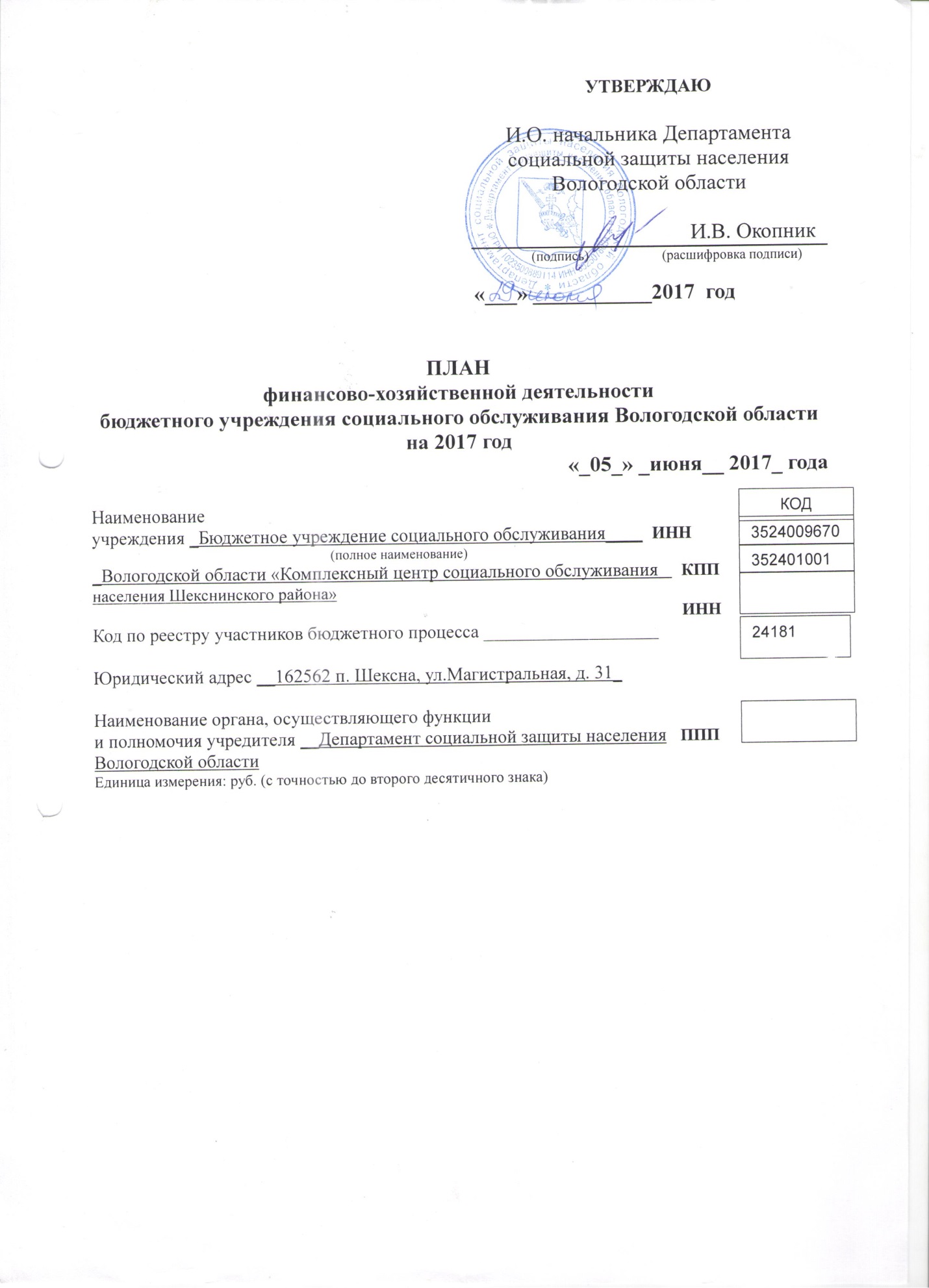 Текстовая частьУчреждение осуществляет свою деятельность в соответствии с предметом и целями деятельности, определенными законодательством Российской Федерации, Вологодской области и уставом, в целях обеспечения реализации предусмотренных законодательством Российской Федерации полномочий органов государственной власти области в сфере социальной защиты населения.Предметом деятельности Учреждения является совокупность видов деятельности, посредством которых достигаются цели деятельности Учреждения.Целью деятельности Учреждения является социальное обслуживание граждан с предоставлением социальных услуг в полустационарной и в  стационарной формах социального обслуживания, в форме социального обслуживания на дому .    Для достижения цели Учреждение осуществляет следующие виды деятельности:Основными видами деятельности являются: социальное обслуживание граждан, признанных нуждающимися в социальном обслуживании, посредством предоставления социально-бытовых, социально-медицинских, социально-психологических, социально-педагогических, социально-трудовых, социально-правовых услуг, услуг в целях повышения коммуникативного потенциала получателей социальных услуг, имеющих ограничения жизнедеятельности, в полустационарной и в  стационарной формах социального обслуживания, в форме социального обслуживания на дому, срочных социальных услуг;организация социального сопровождения граждан, включающая оказание содействия гражданам в предоставлении медицинской, психологической, педагогической, юридической, социальной помощи, не относящейся к социальным услугам;предоставление консультативных и методических услуг.Иные виды деятельности, не являющиеся основными:прием граждан по вопросам социальной защиты населения;обеспечение новорожденных  детей, находящихся в трудной жизненной ситуации , средствами ухода;сбор и проверка документов для определения нуждаемости граждан  в предоставлении социальных услуг, разработка проекта индивидуальной программы предоставления социальных услуг;сбор и проверка документов, необходимых для выдачи путевок в санаторно-курортные и иные организации, осуществляющие санаторно-курортную деятельность на основании лицензии, выданной в установленном законом порядке, ведение учета детей, нуждающихся в санаторно-курортном лечении в соответствии с медицинскими показаниями, выдача путевок заявителям (за исключением указанных действий в отношении детей-сирот и детей, оставшихся без попечения родителей);сбор и проверка документов, необходимых для частичной оплаты стоимости путевок для детей в организации отдыха детей и их оздоровления,  частичная оплата  стоимости путевок (за исключением указанных действий в отношении детей, находящихся в трудной жизненной ситуации а также детей-сирот и детей, оставшихся без попечения родителей);сбор и проверка документов, необходимых для частичной оплаты  стоимости питания детей в лагерях дневного пребывания, частичная оплата  стоимости питания;сбор и проверка документов, необходимых для полной или частичной оплаты стоимости путевок для детей, находящихся в трудной жизненной ситуации, в организации отдыха детей и их оздоровления, полная или  частичная оплата  стоимости путевок (за исключением указанных действий в отношении детей-сирот и детей, оставшихся без попечения родителей);сбор и проверка документов, необходимых для полной оплаты стоимости питания детей, находящихся в трудной жизненной ситуации, в лагерях дневного пребывания, полная оплата  питания (за исключением указанных действий в отношении детей-сирот и детей, оставшихся без попечения родителей);сбор и проверка документов, необходимых для оплаты полной стоимости  проезда организованных групп детей, находящихся в трудной жизненной ситуации, на междугородном транспорте к местам отдыха (сбора) и обратно, формирование организованной группы детей, полная оплата   стоимости проезда (за исключением указанных действий в отношении детей-сирот и детей, оставшихся без попечения родителей);полная оплата стоимости путевок в организации отдыха детей и их оздоровления для детей-сирот и детей, оставшихся без попечения родителей, находящихся под опекой или попечительством в семьях ( в том числе в приемных семьях);полная оплата стоимости проезда организованных групп детей-сирот и детей, оставшихся без попечения родителей, на междугородном транспорте к местам отдыха (сбора) и обратно, находящихся под опекой или попечительством в семьях ( в том числе в приемных семьях);сбор документов, расчет среднедушевого дохода семьи и дохода одиноко проживающего гражданина для предоставления социальных услуг;сбор и проверка документов, необходимых для оказания государственной социальной помощи в виде ежеквартального социального пособия, социального пособия на основании социального контракта, единовременной материальной помощи малоимущим семьям (малоимущим одиноко проживающим гражданам) и единовременной материальной помощи гражданам, находящимся в в трудной жизненной ситуации; проведение обследования материально-бытового положения заявителей и составление акта обследования; выдача единовременной материальной помощи в виде натуральной помощи;организация мероприятий (конференции, семинары, выставки, конкурсы, смотры, торжественные мероприятия, праздники, ярмарки);разработка перечня мероприятий по реализации реабилитационных или абилитационных мероприятий, предусмотренных индивидуальной программой реабилитации или абилитации инвалида, социальной реабилитации и абилитации детей-инвалидов и подготовка информации об исполнении данных мероприятий.составление проекта акта проверки наличия приобретенного для ребенка-инвалида товара, предназначенного для социальной адаптации и интеграции в общество детей-инвалидов для направления материнского (семейного) капитала на указанные цели.Указанные виды деятельности Учреждения, являются видами деятельности,  не приносящими доход.Иные виды деятельности:-предоставление транспортных услуг;-предоставление услуг по ведению домашнего хозяйства;-услуги по стирке белья;-оказание содействия в организации ритуальных услуг.Учреждение вправе осуществлять иные виды деятельности лишь постольку,  поскольку это служит достижению целей, ради которых оно создано, и соответствующие этим целям.Собственником имущества Учреждения является Вологодская область.Имущество Учреждения закрепляется за ним на праве оперативного управления.Общая балансовая стоимость движимого и недвижимого государственного имущества на 01 января 2017 г. – 19776539,80 рублей, в том числе балансовая стоимость особо ценного движимого имущества — 3309936,98 рублей Штатная численность на 01.01.2017 года : 73,0 единицы.II Табличная часть2.1. Показатели финансового состояния учрежденияпо состоянию на _01.01.2017 года2.2.3. Перечень видов услуг (выполнение работ), относящихся в соответствии с   государственным заданием учреждения к его основным видам деятельности,на 2017 год2.2.4. Показатели выплат по расходамна закупку товаров, работ, услуг учреждения* для бюджетных учреждений — Федеральный закон от 5 апреля 2013 года № 44-ФЗ «О контрактной системе в сфере закупок товаров, работ, услуг для обеспечения государственных и муниципальных нужд* для бюджетных учреждений — Федеральный закон от 5 апреля 2013 года № 44-ФЗ «О контрактной системе в сфере закупок товаров, работ, услуг для обеспечения государственных и му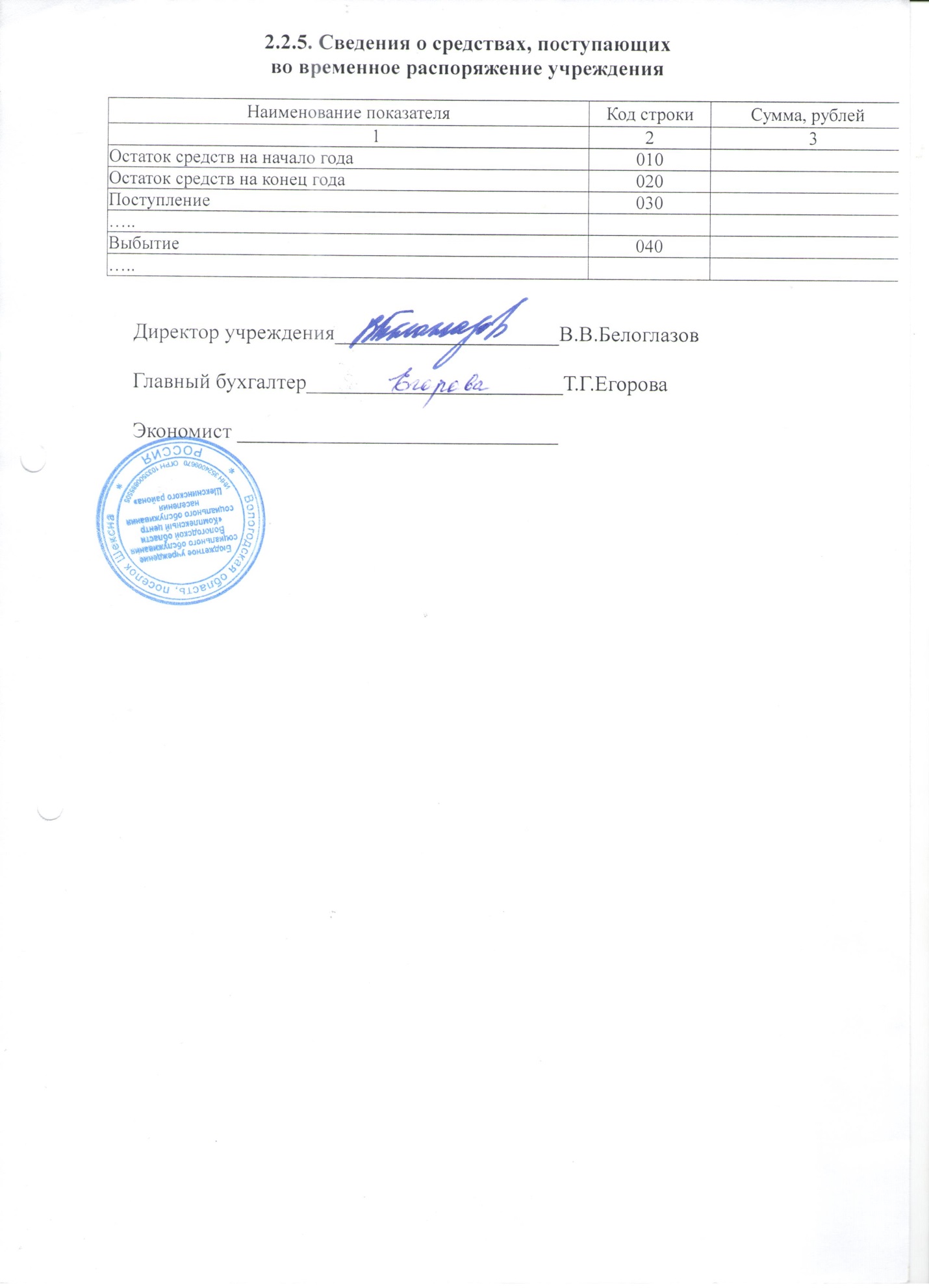 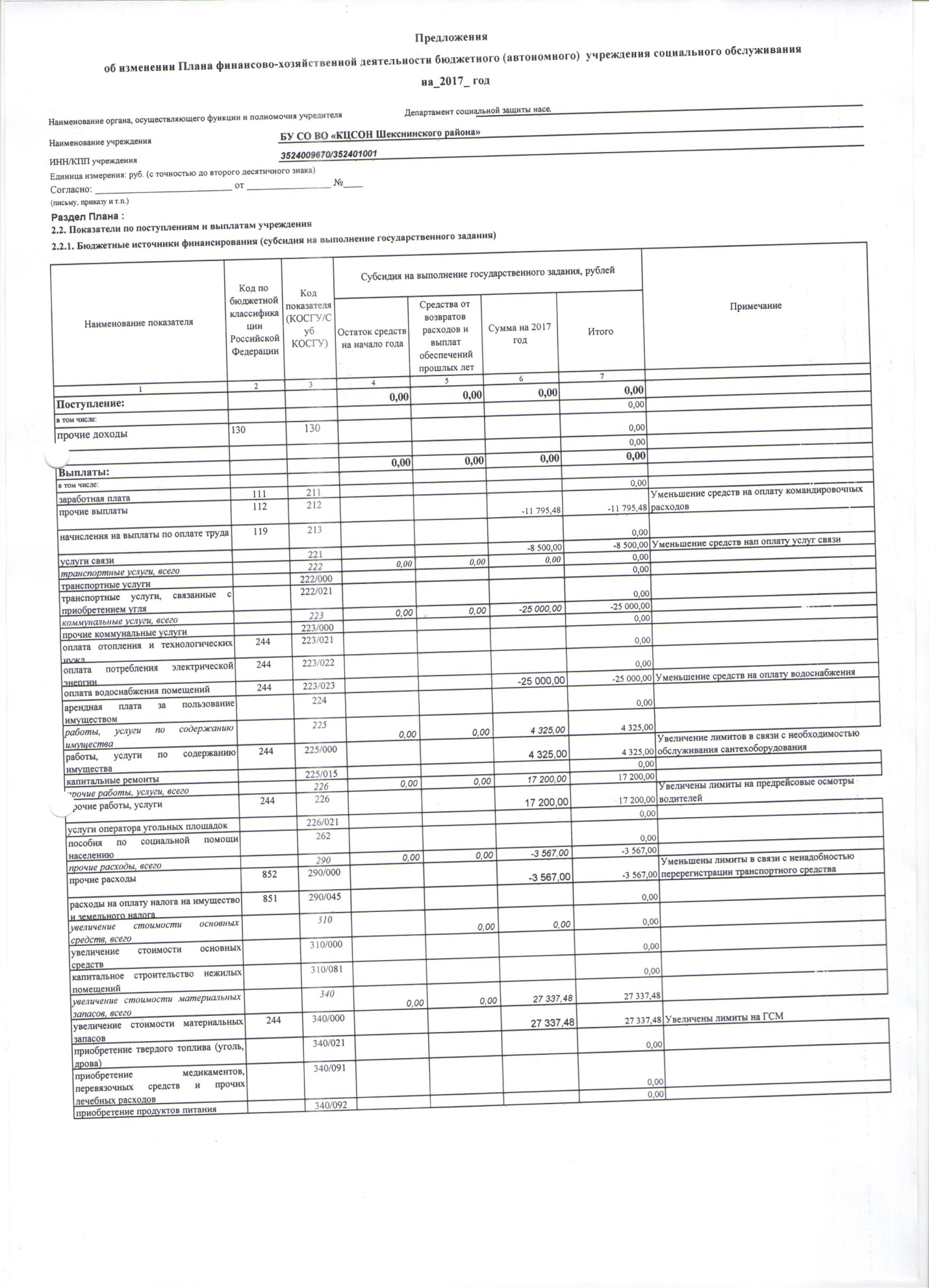 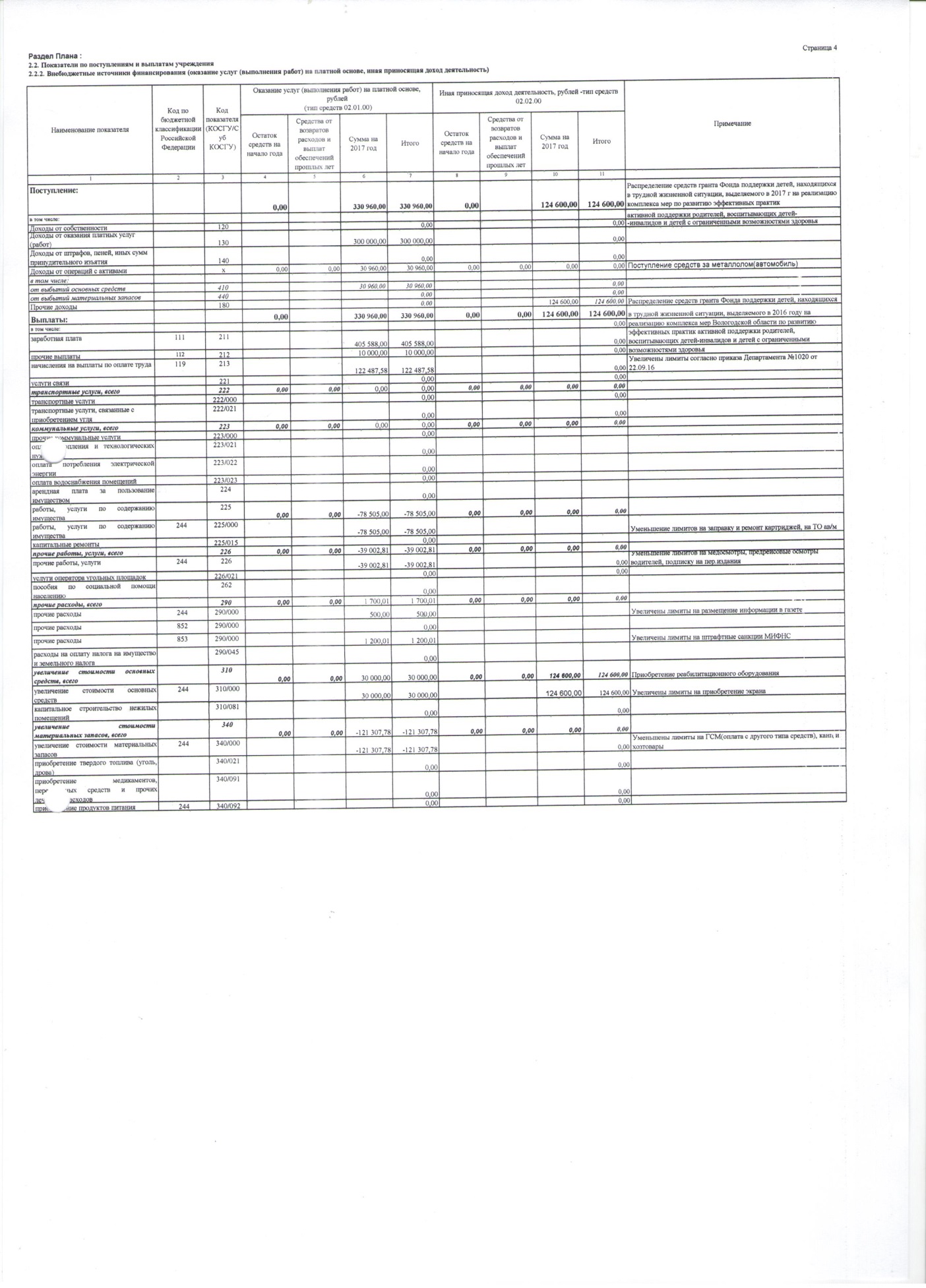 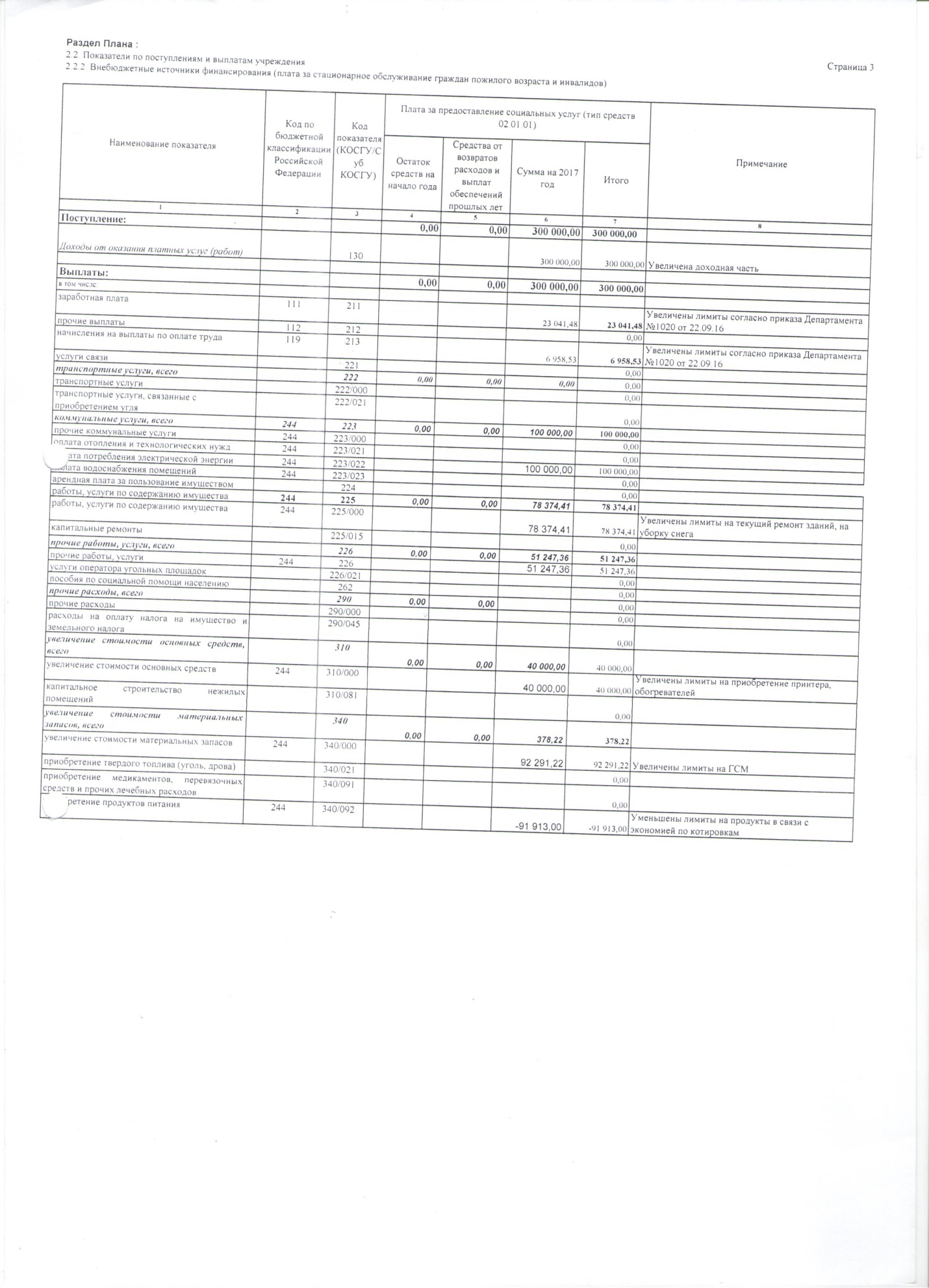 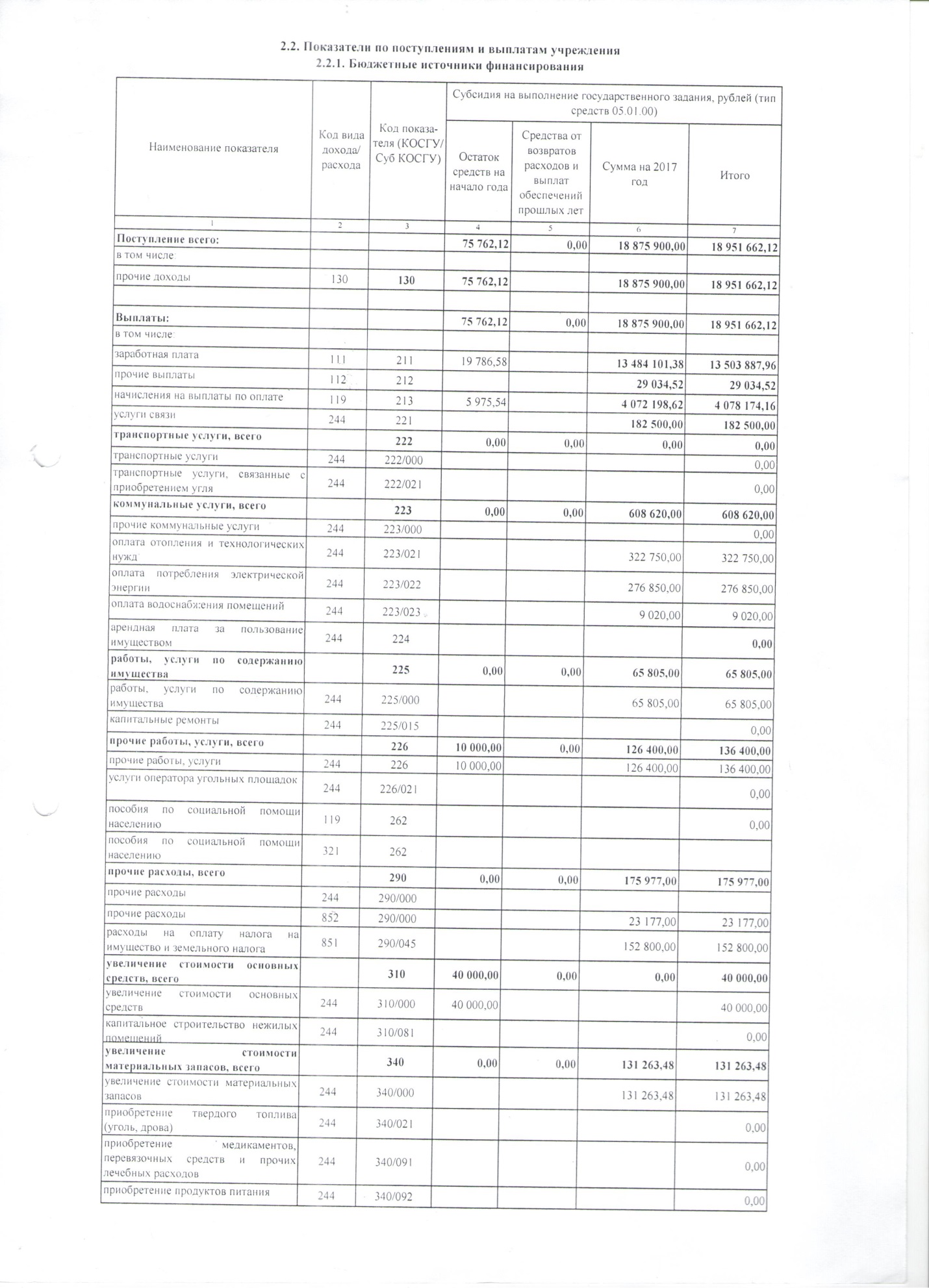 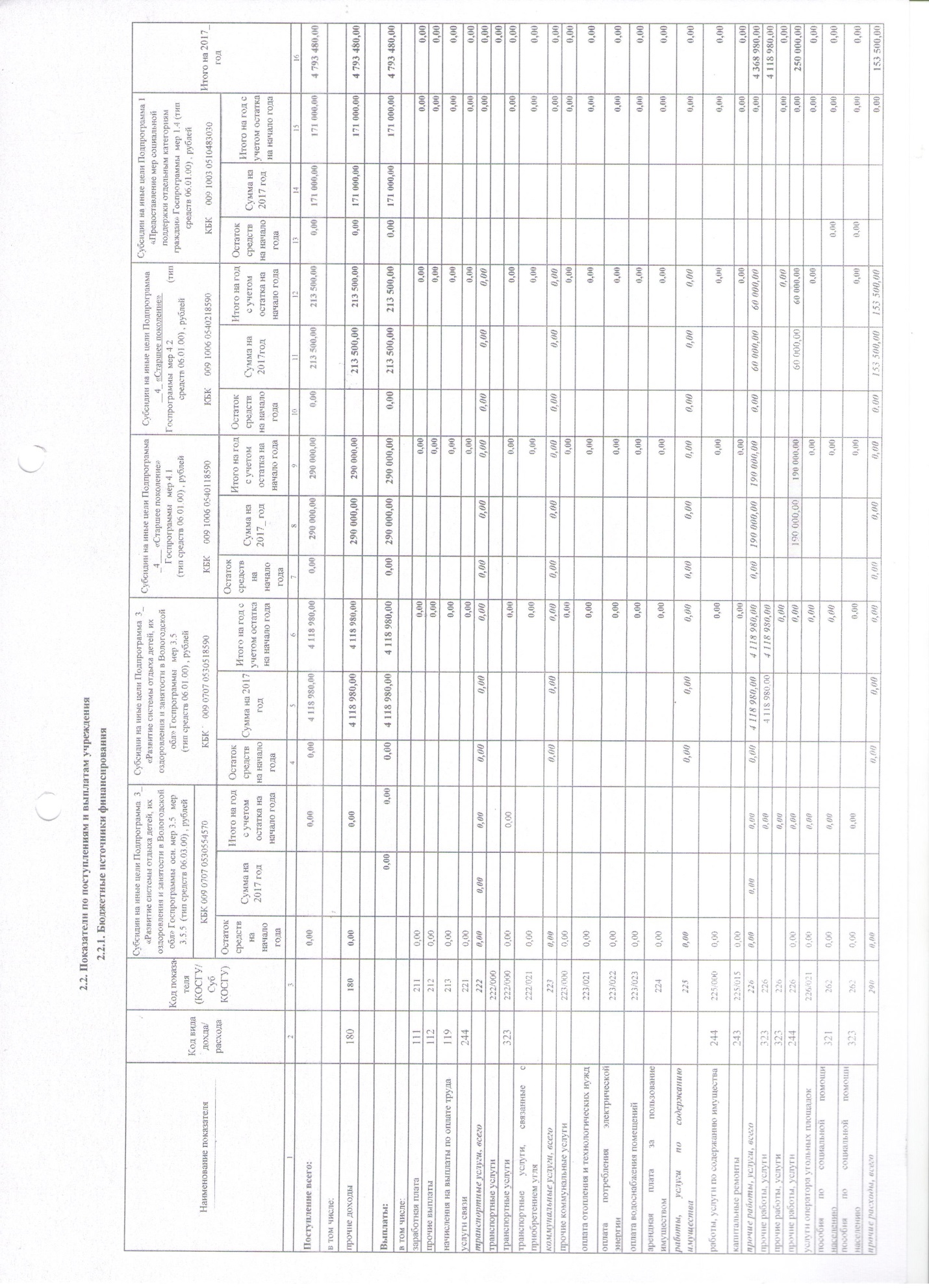 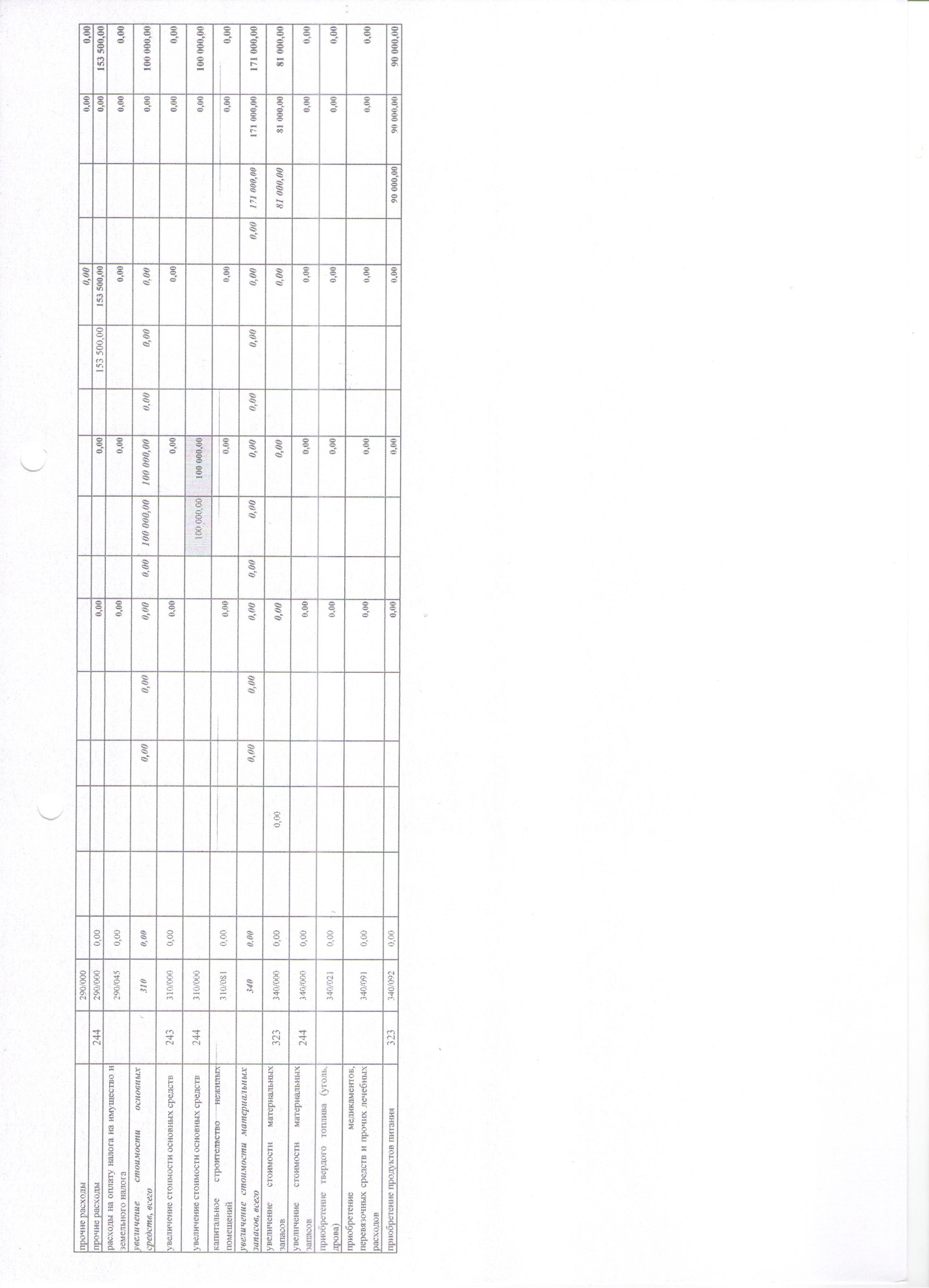 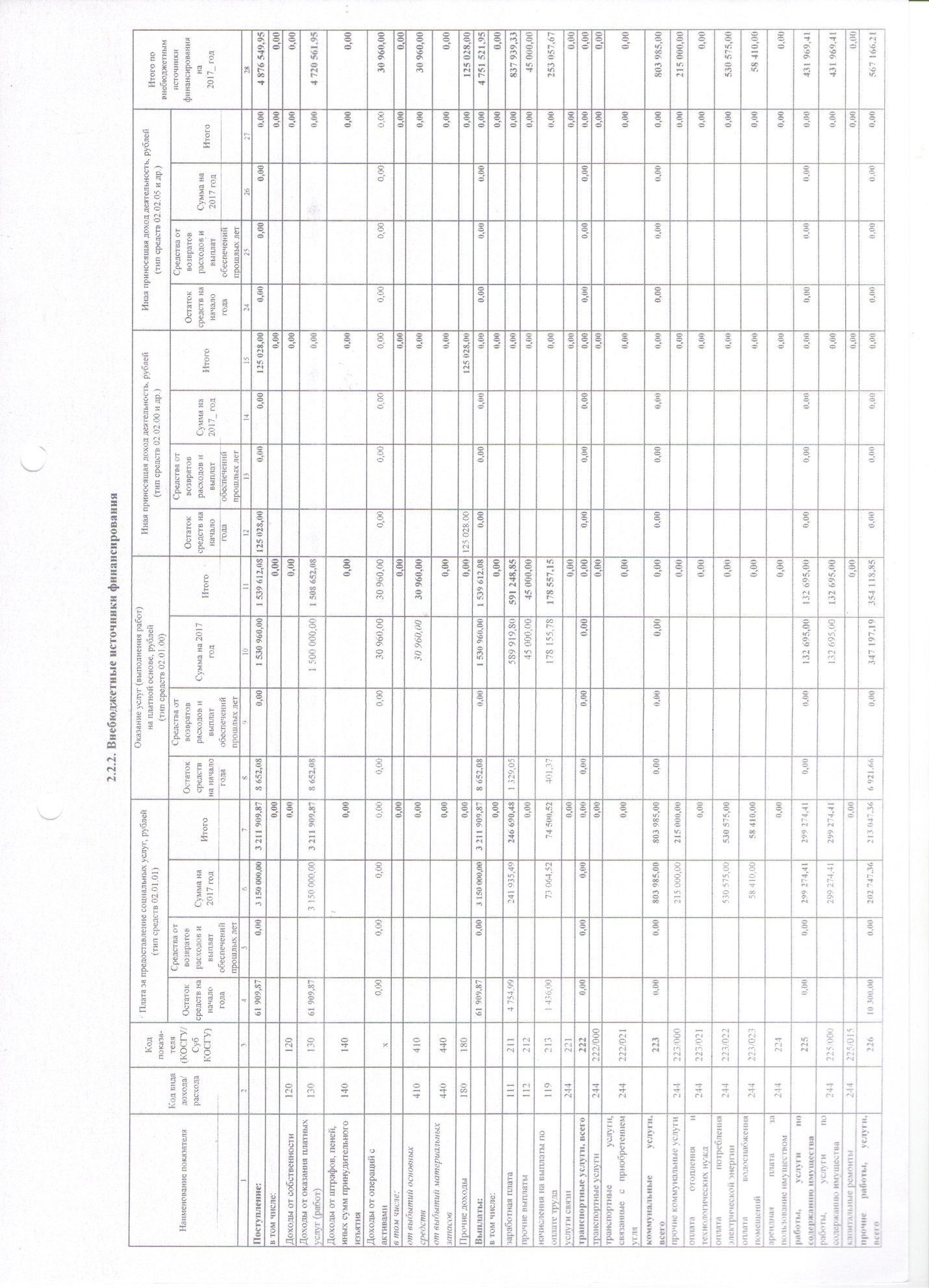 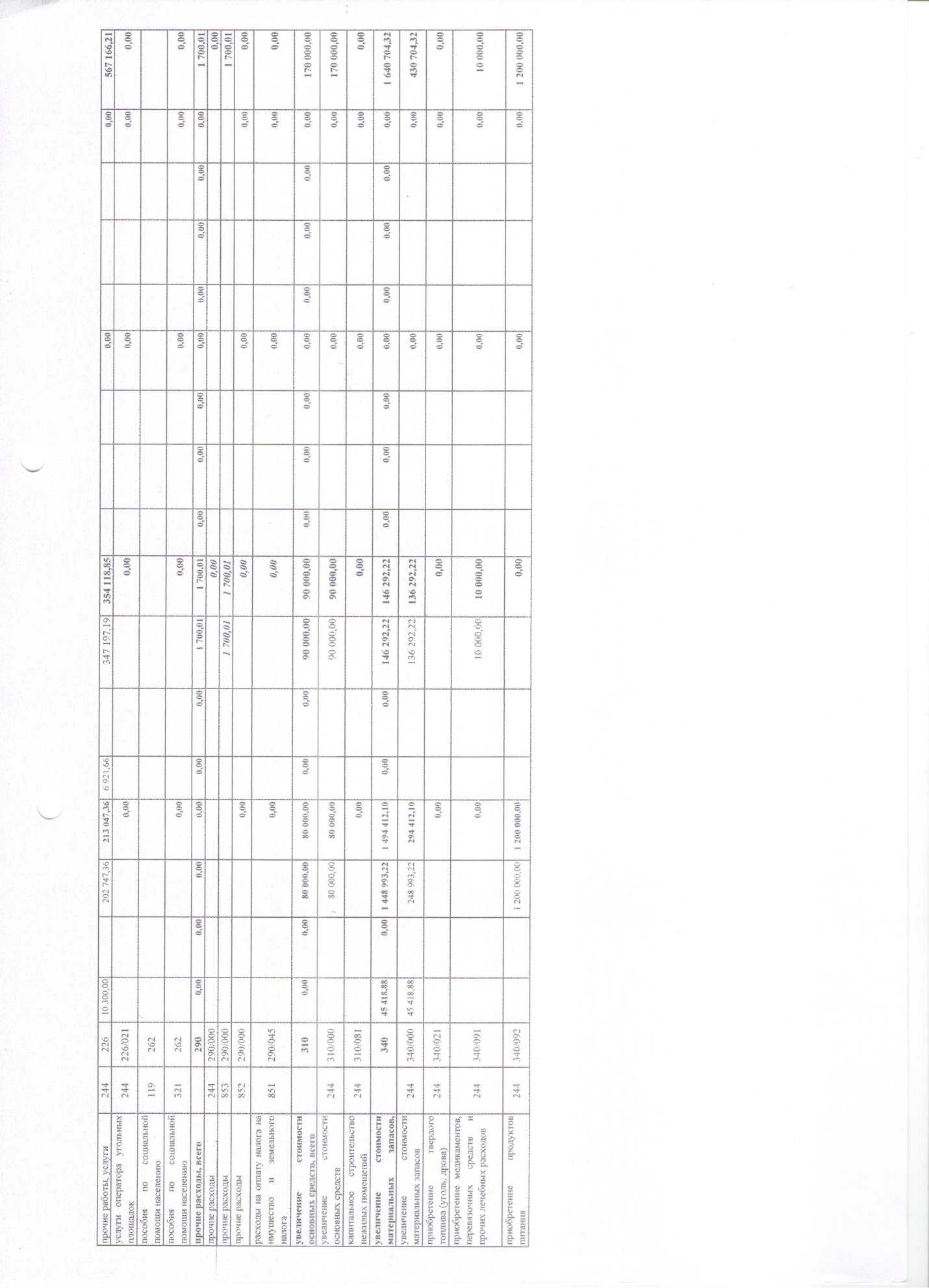 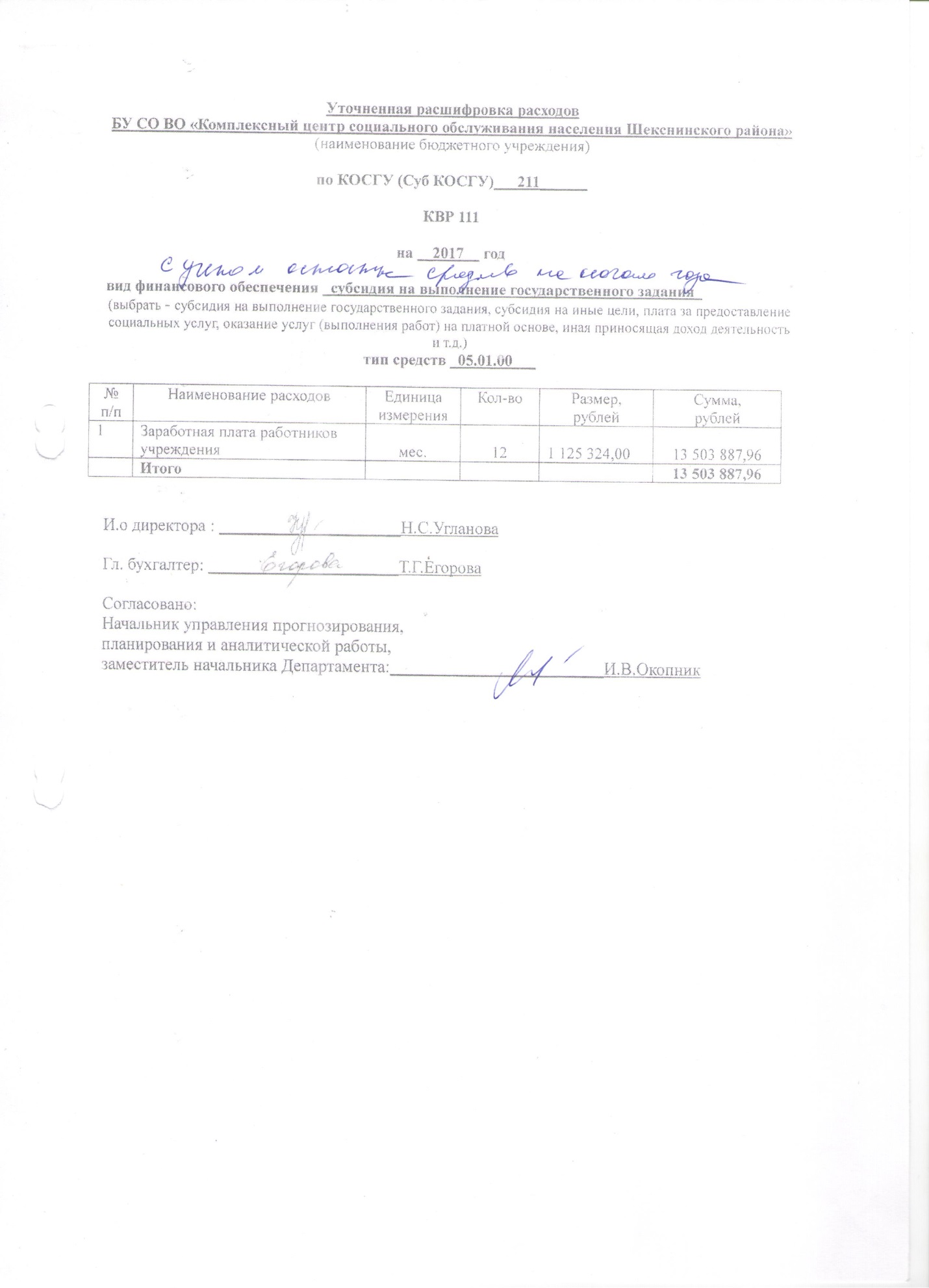 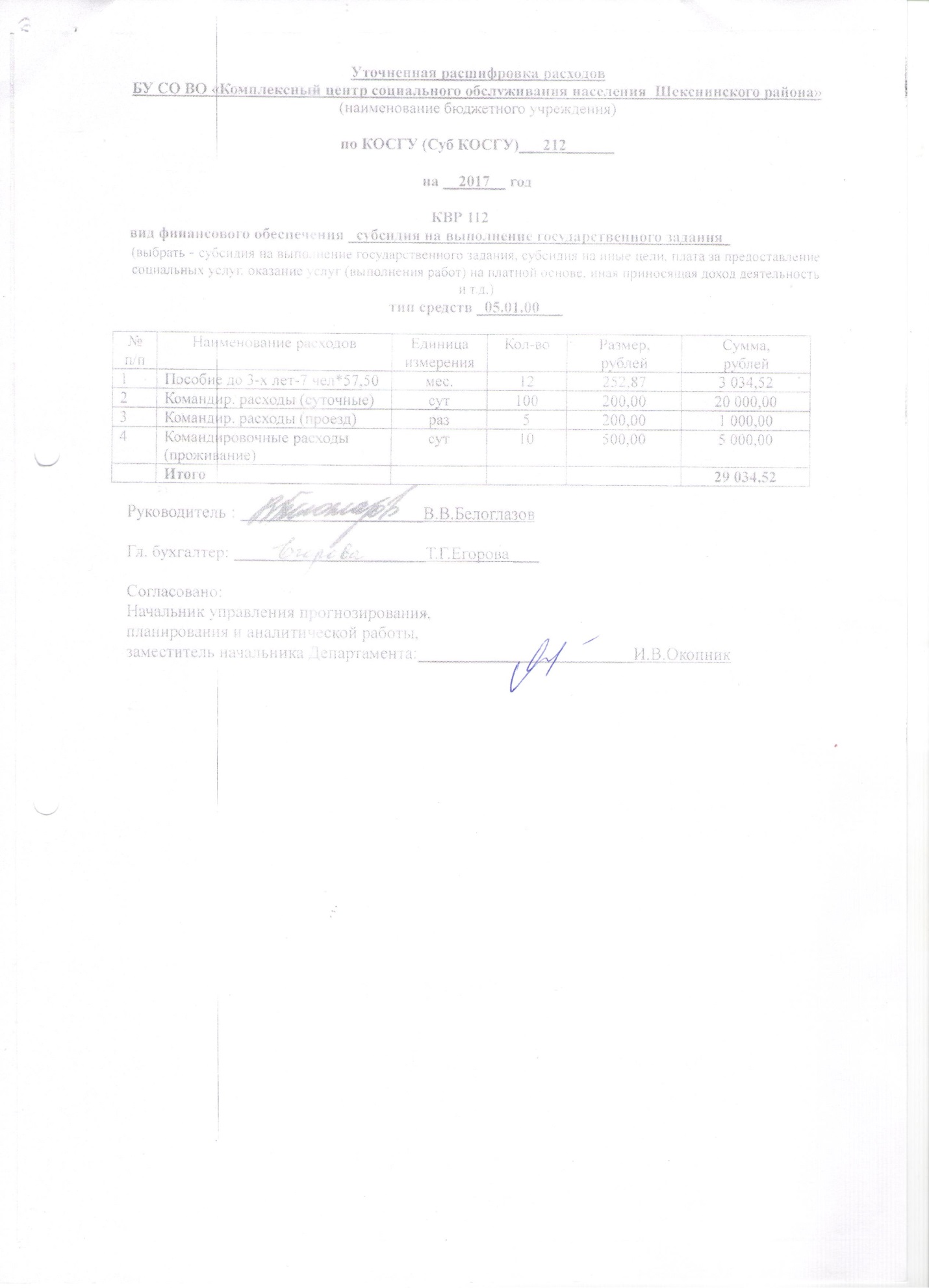 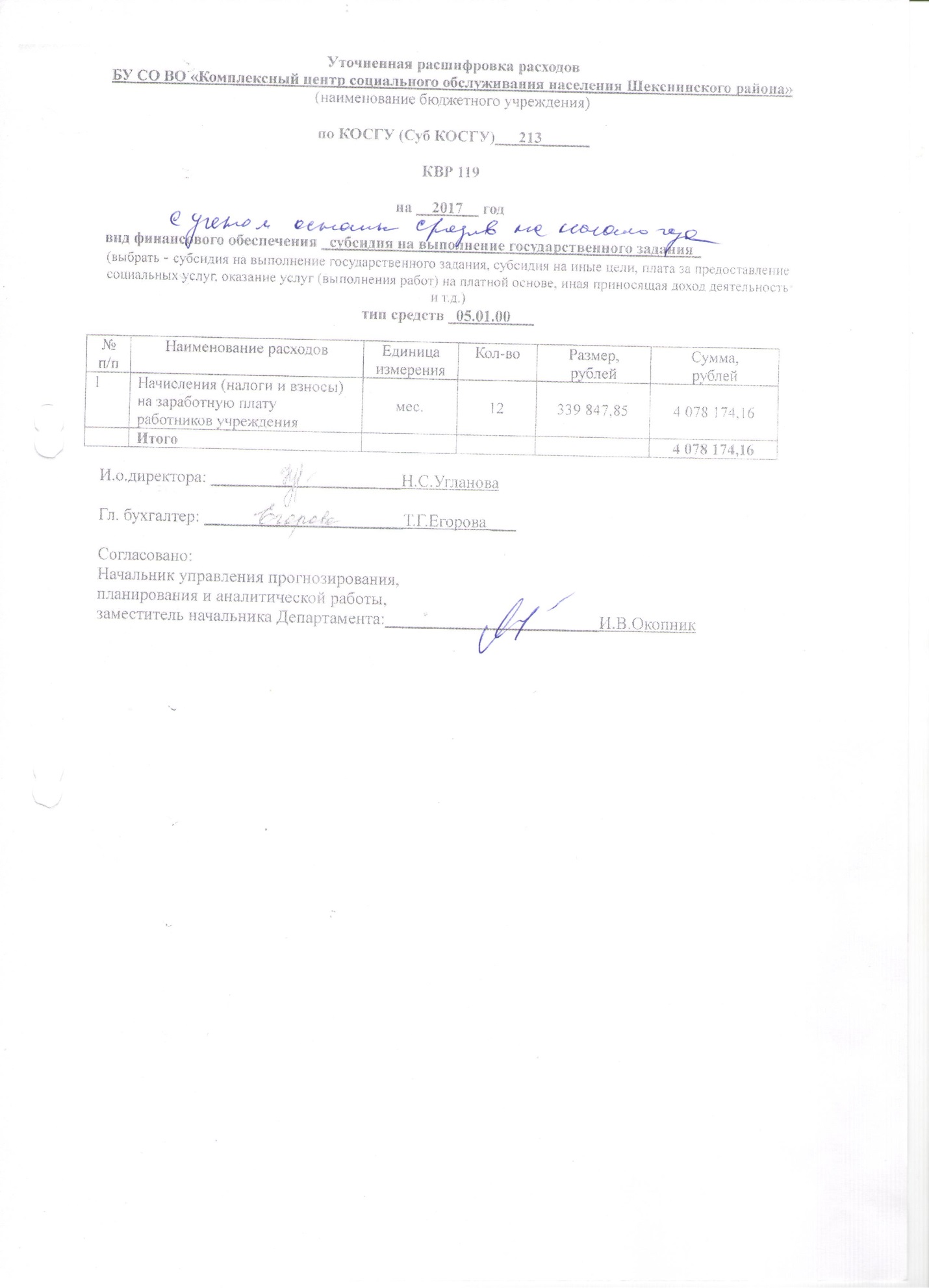 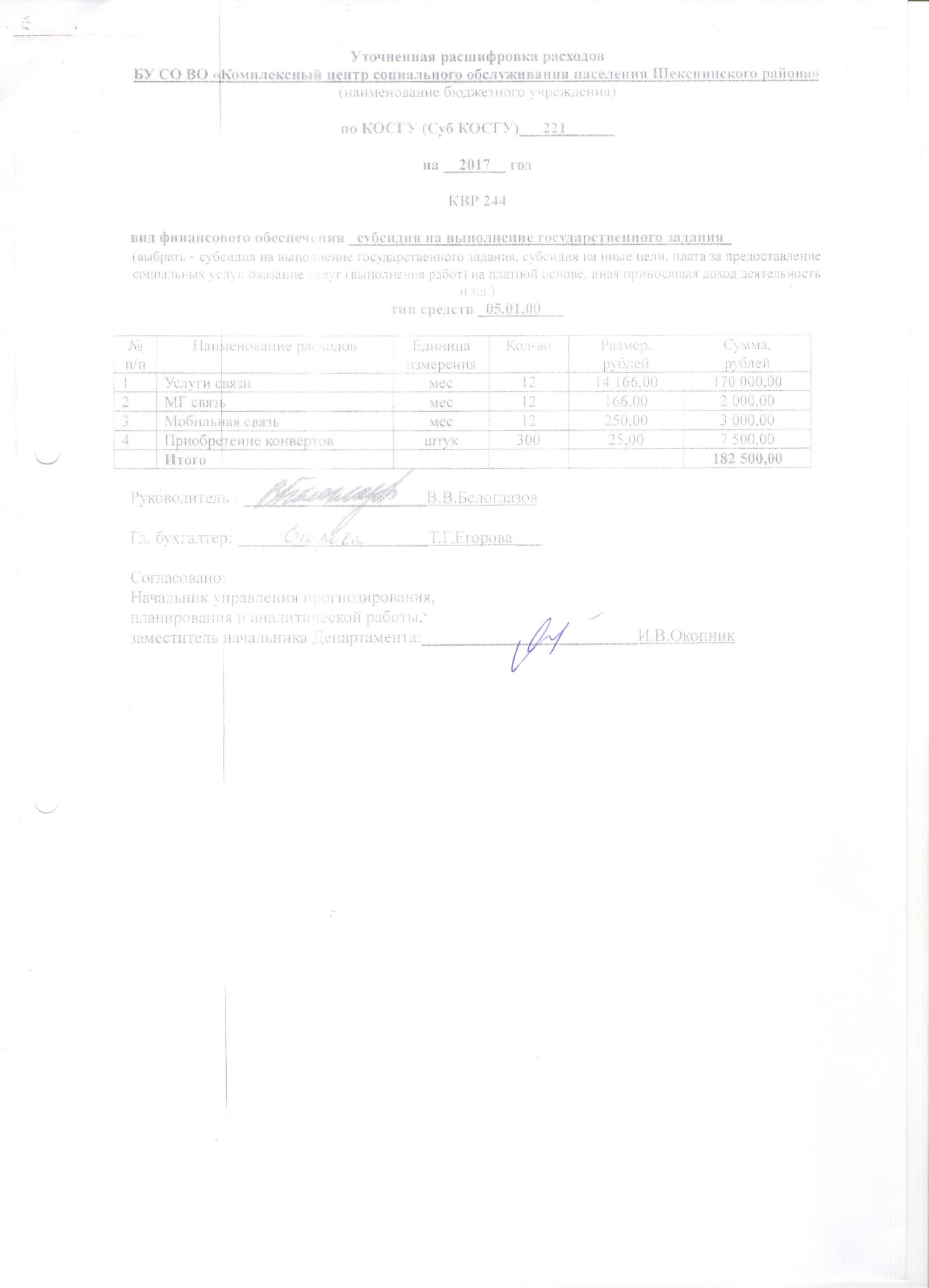 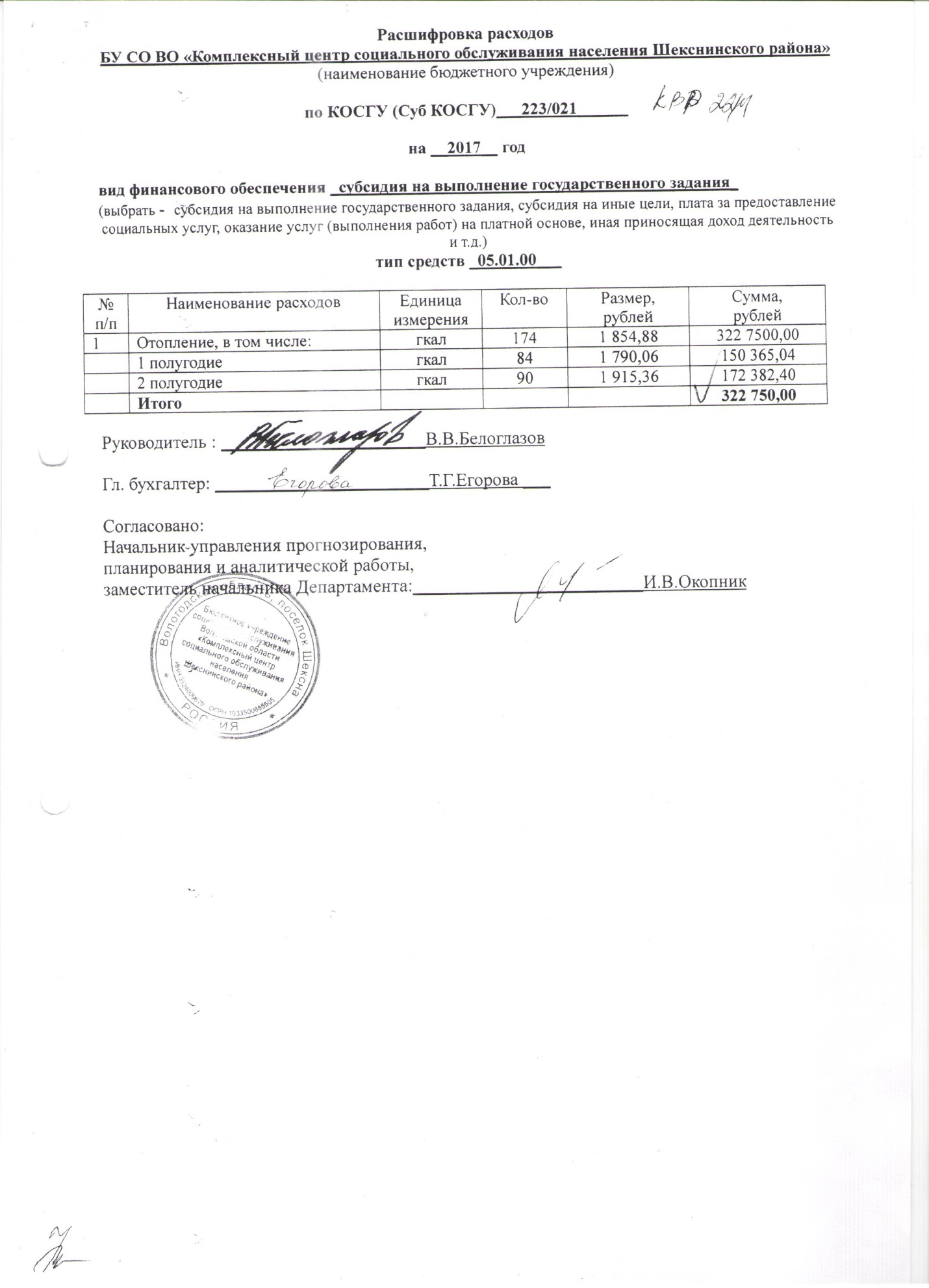 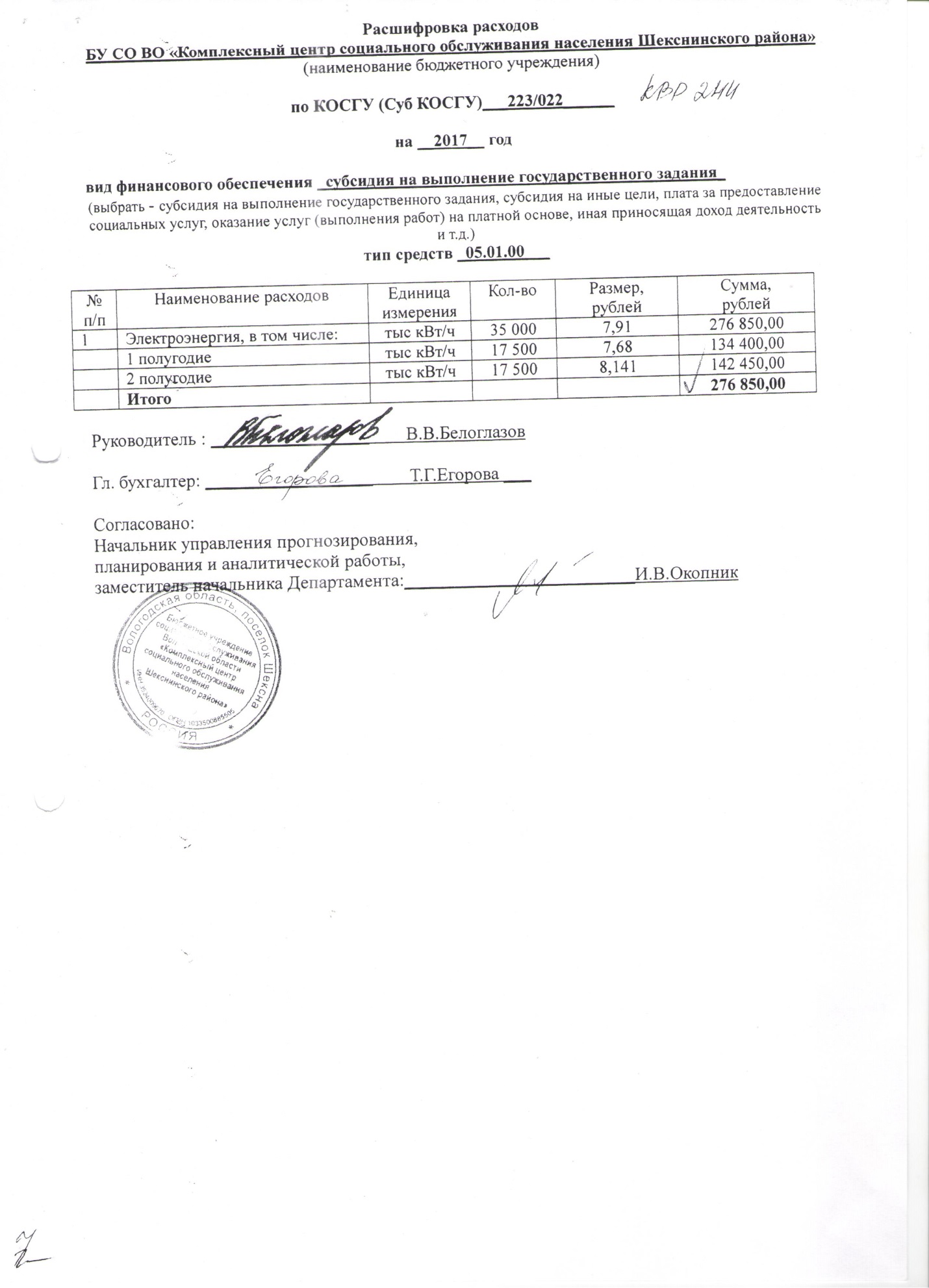 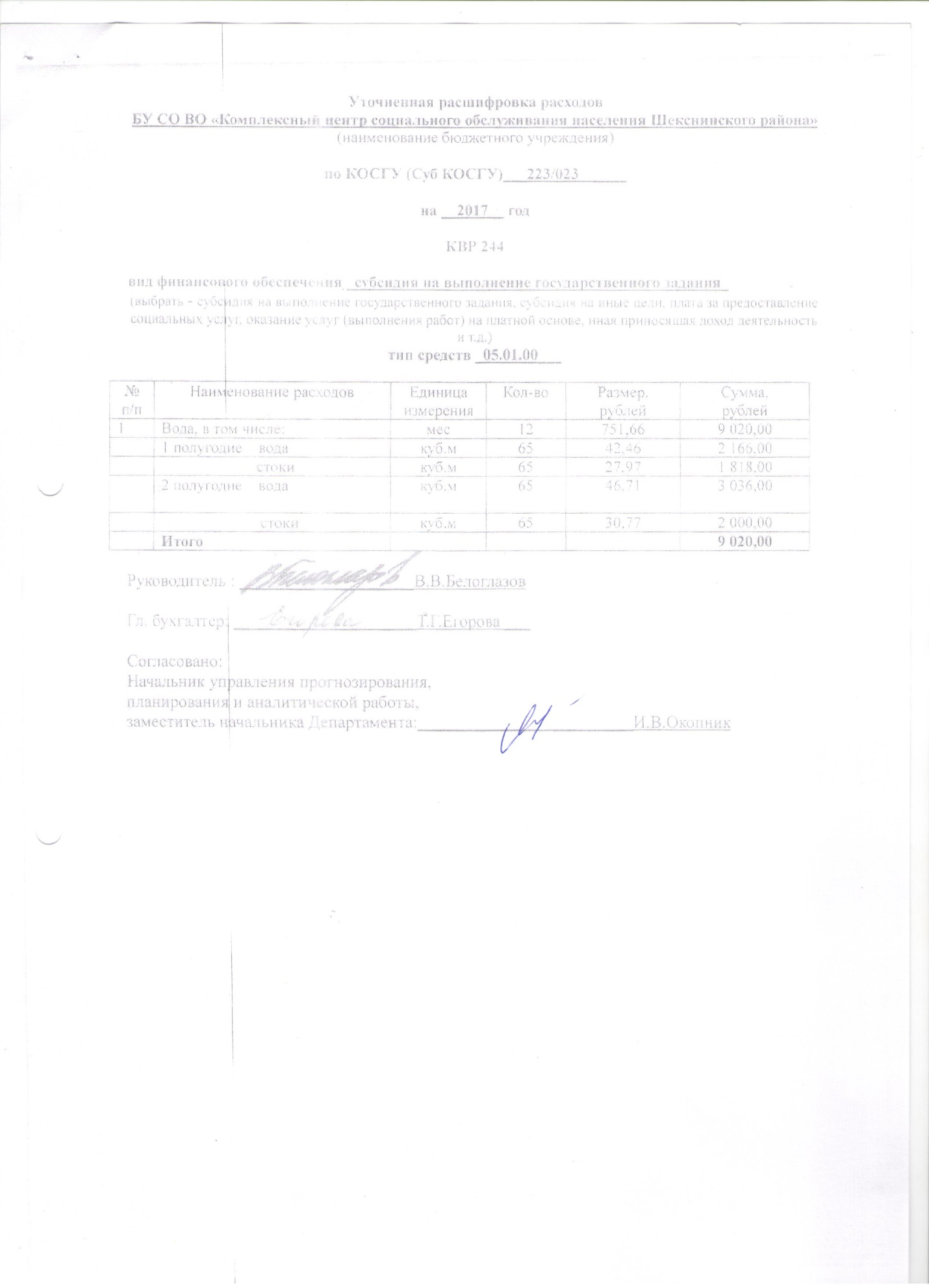 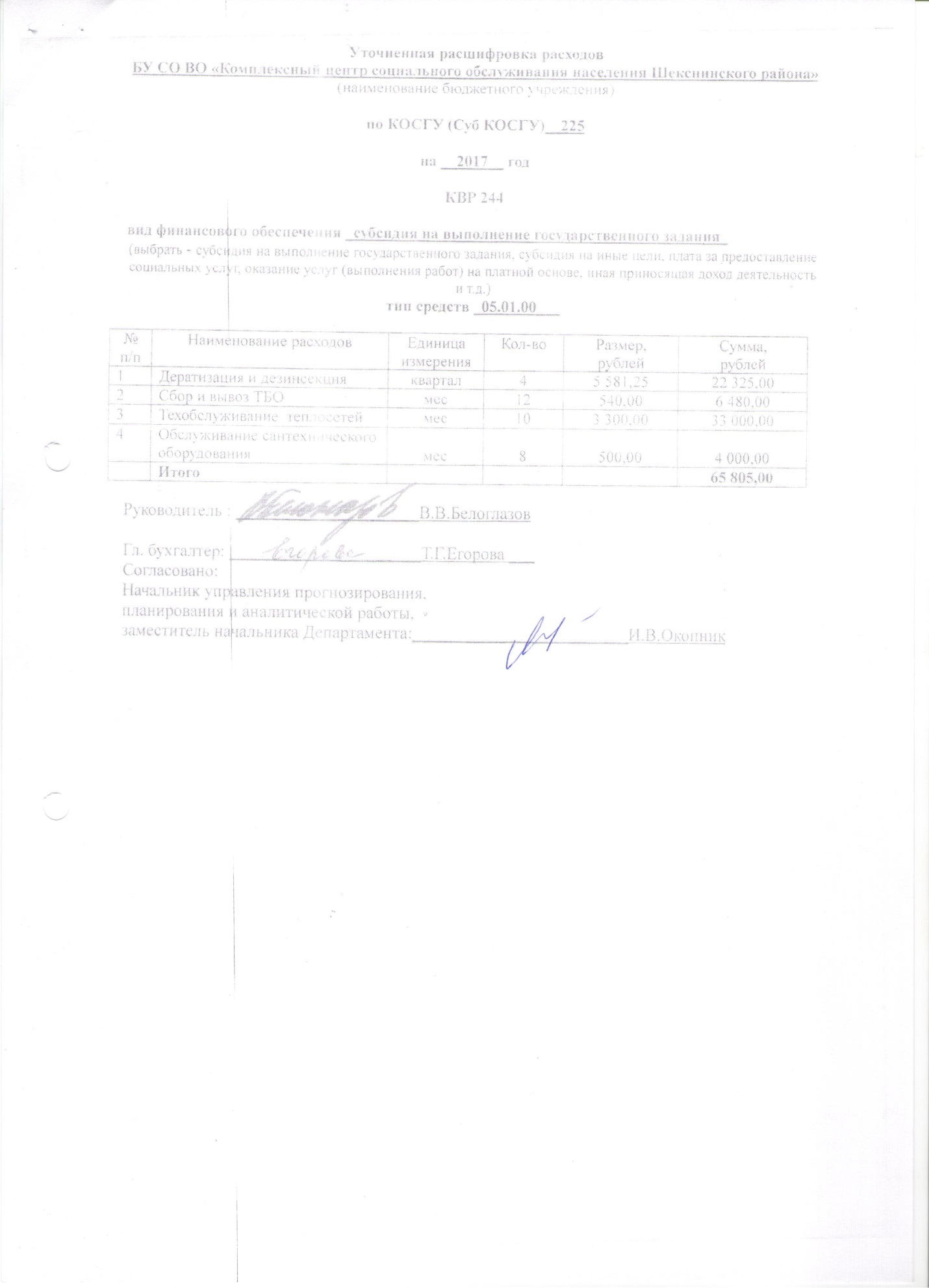 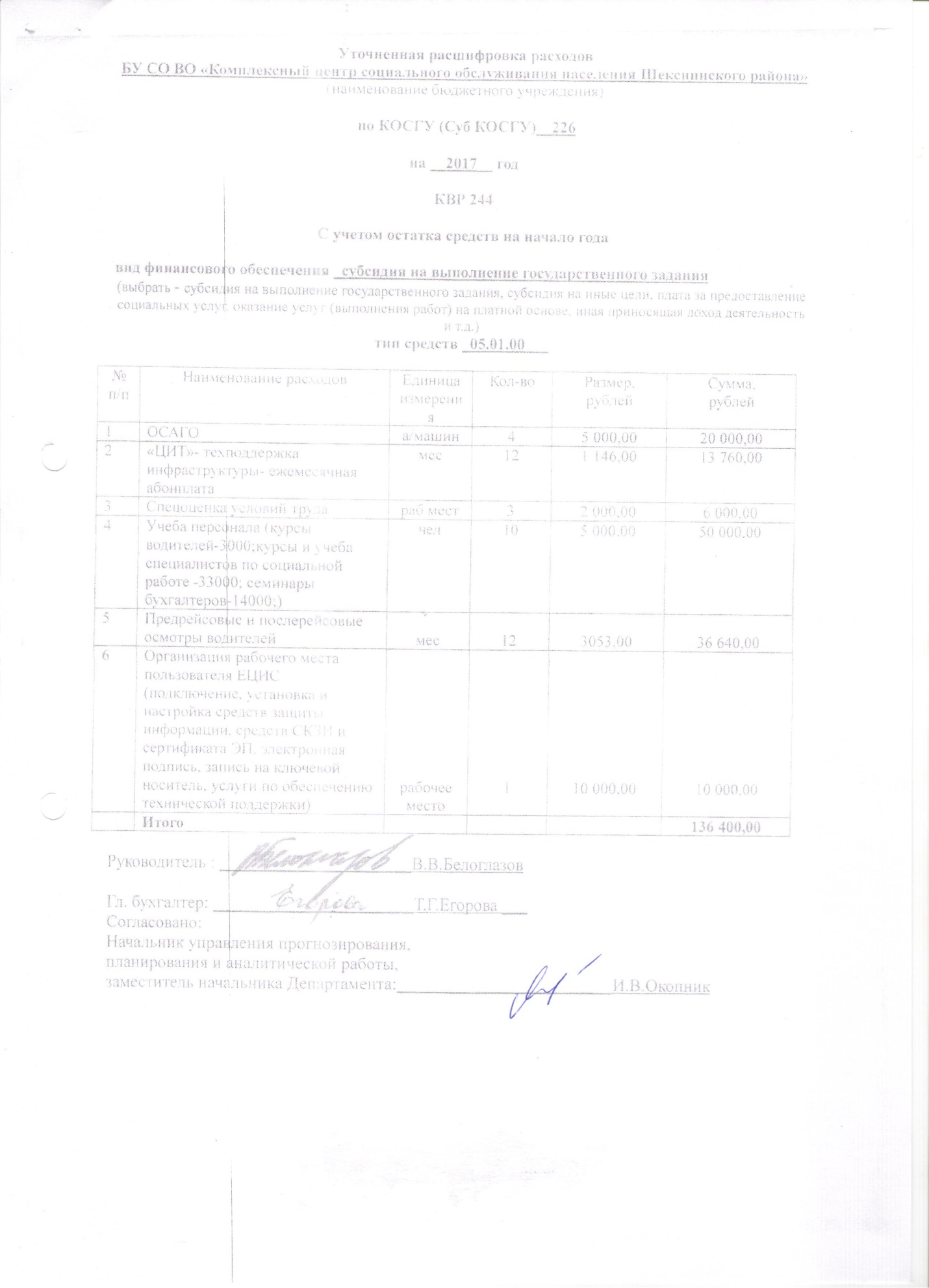 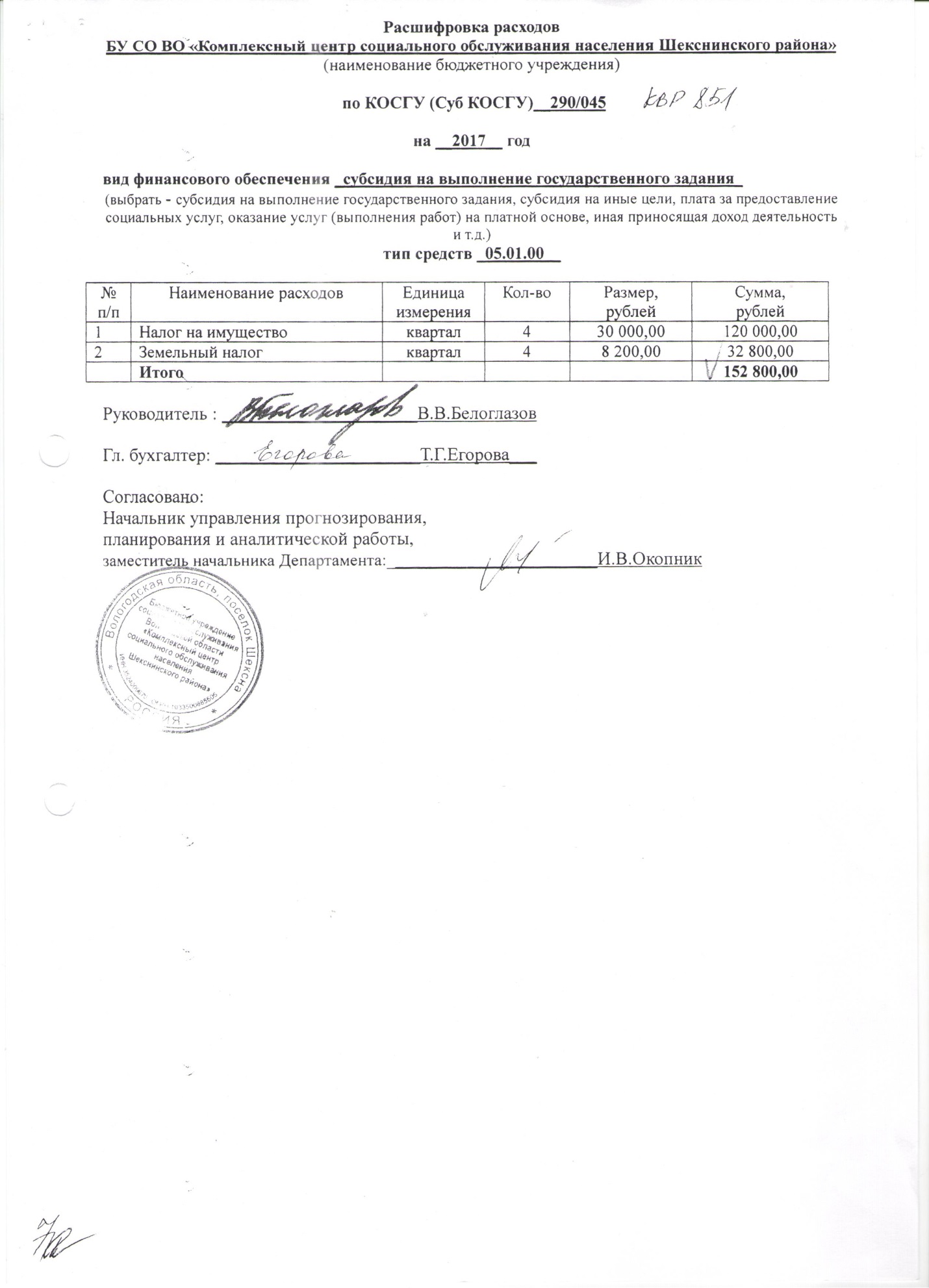 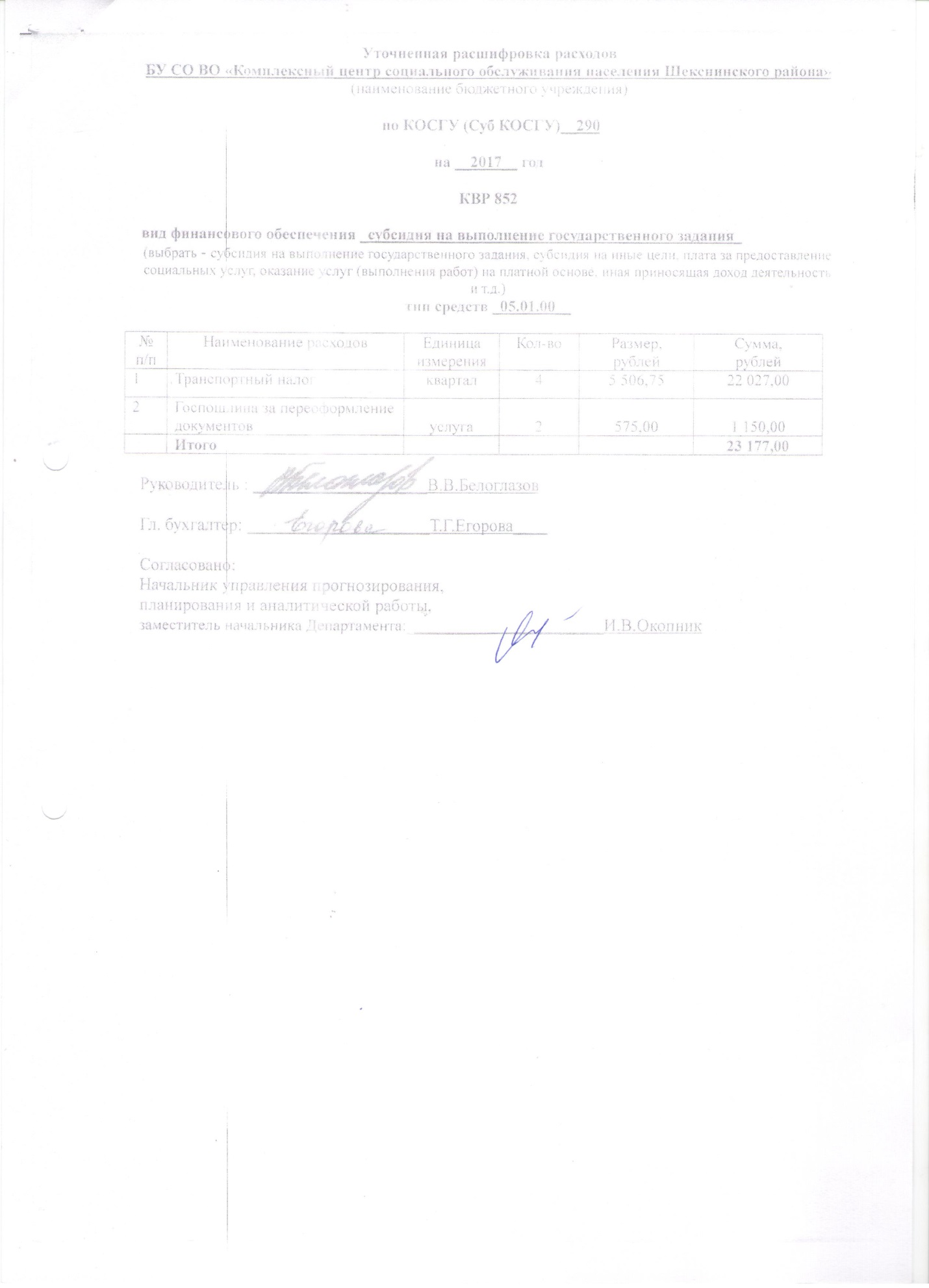 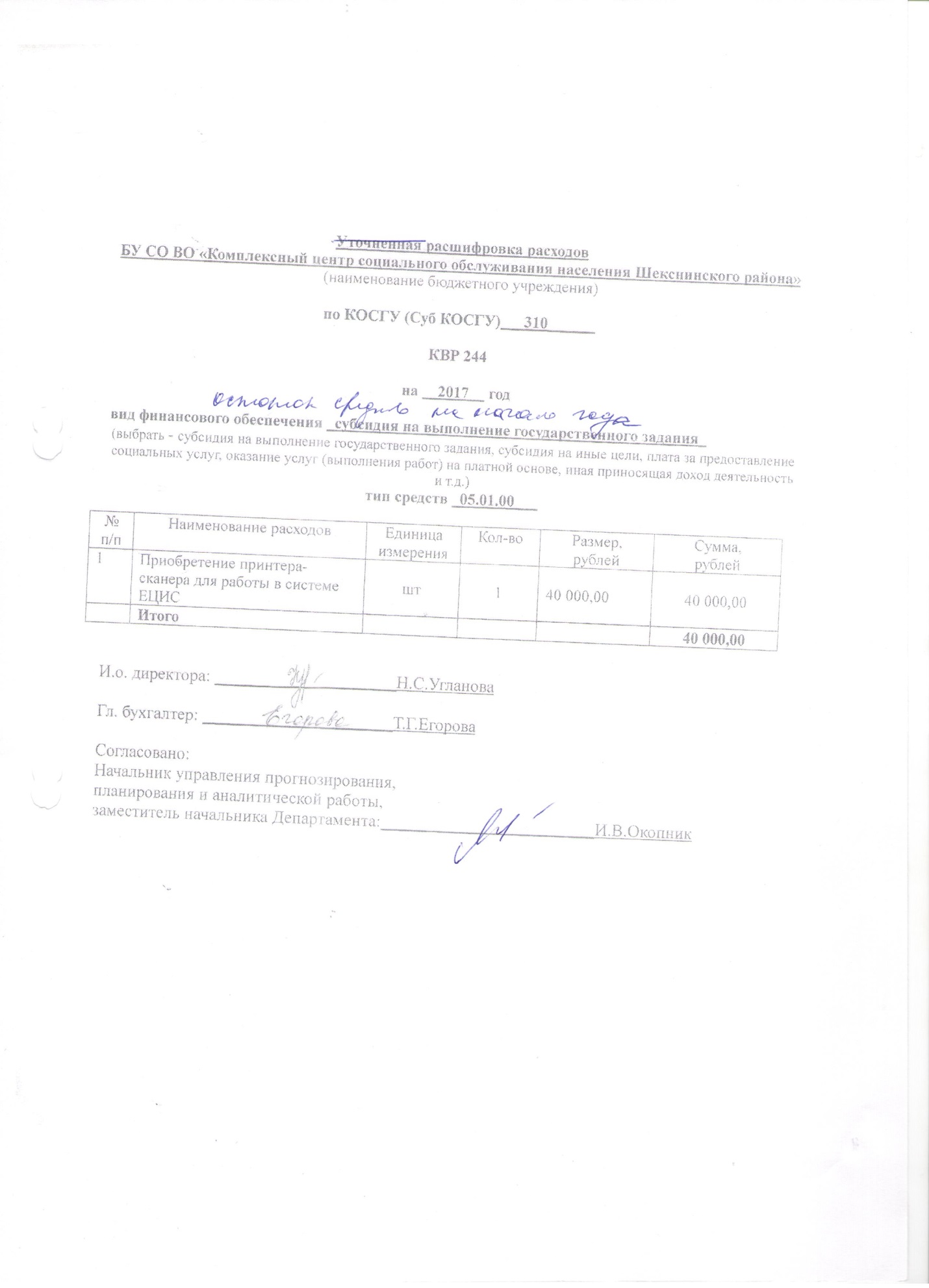 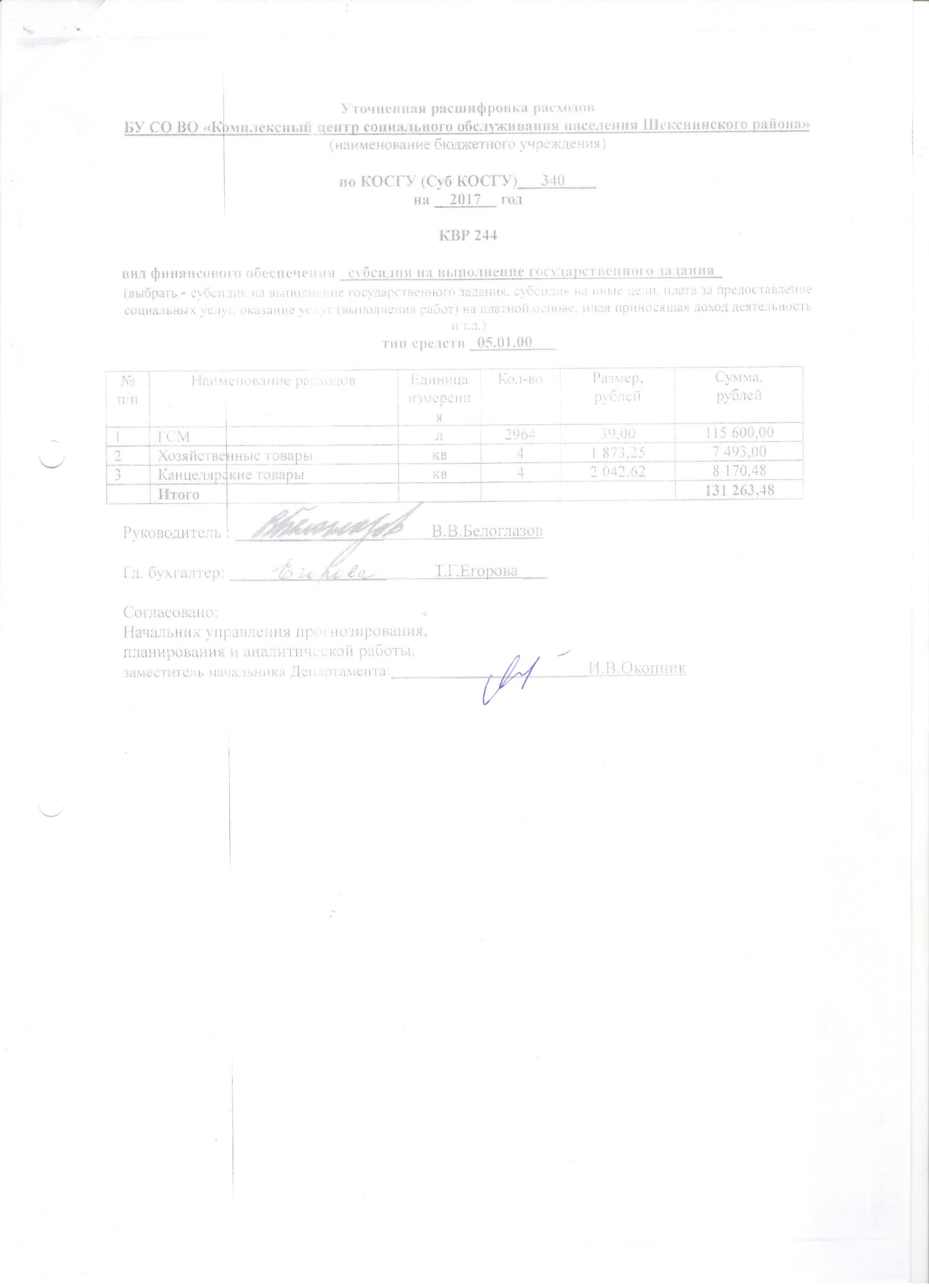 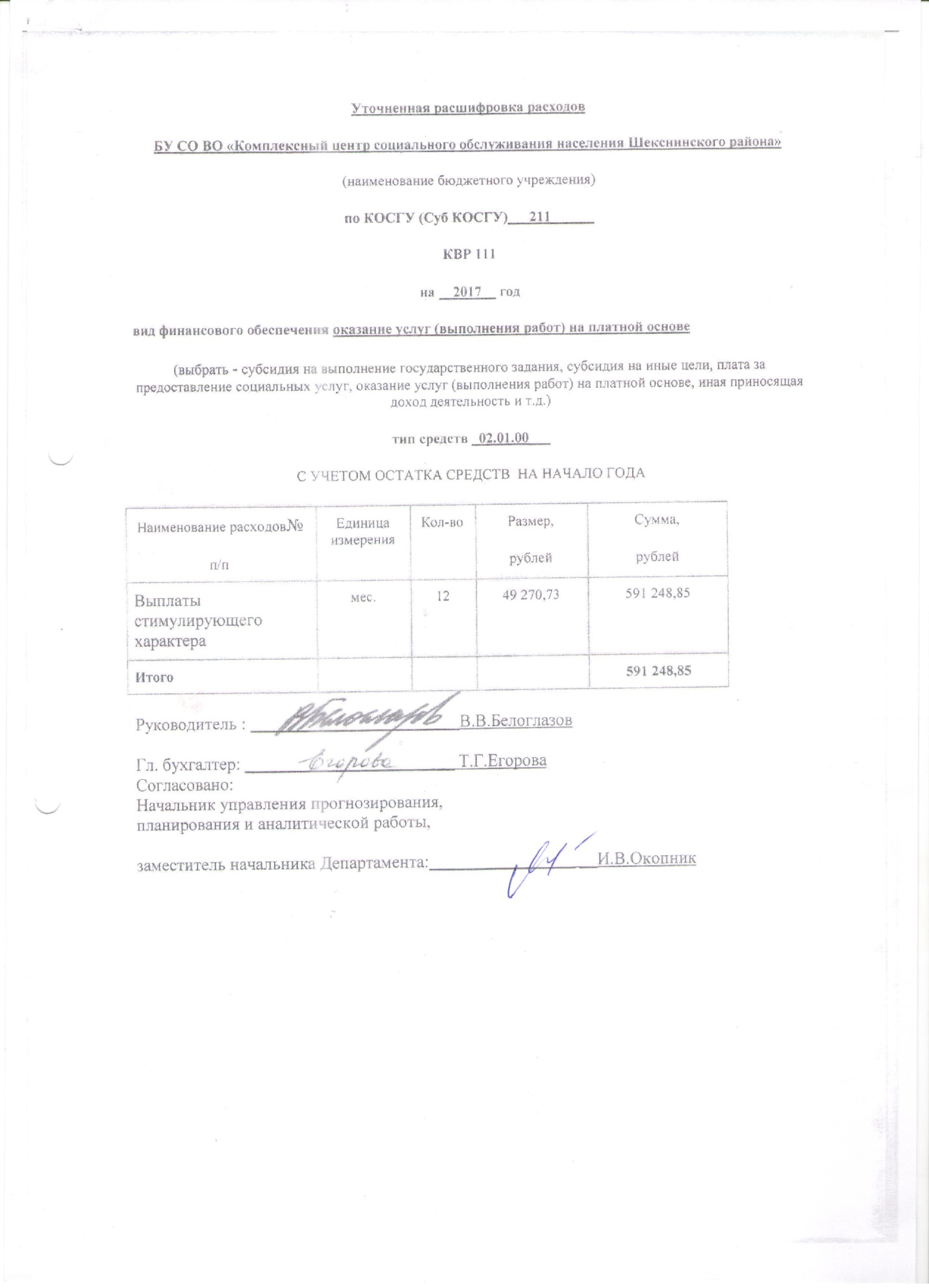 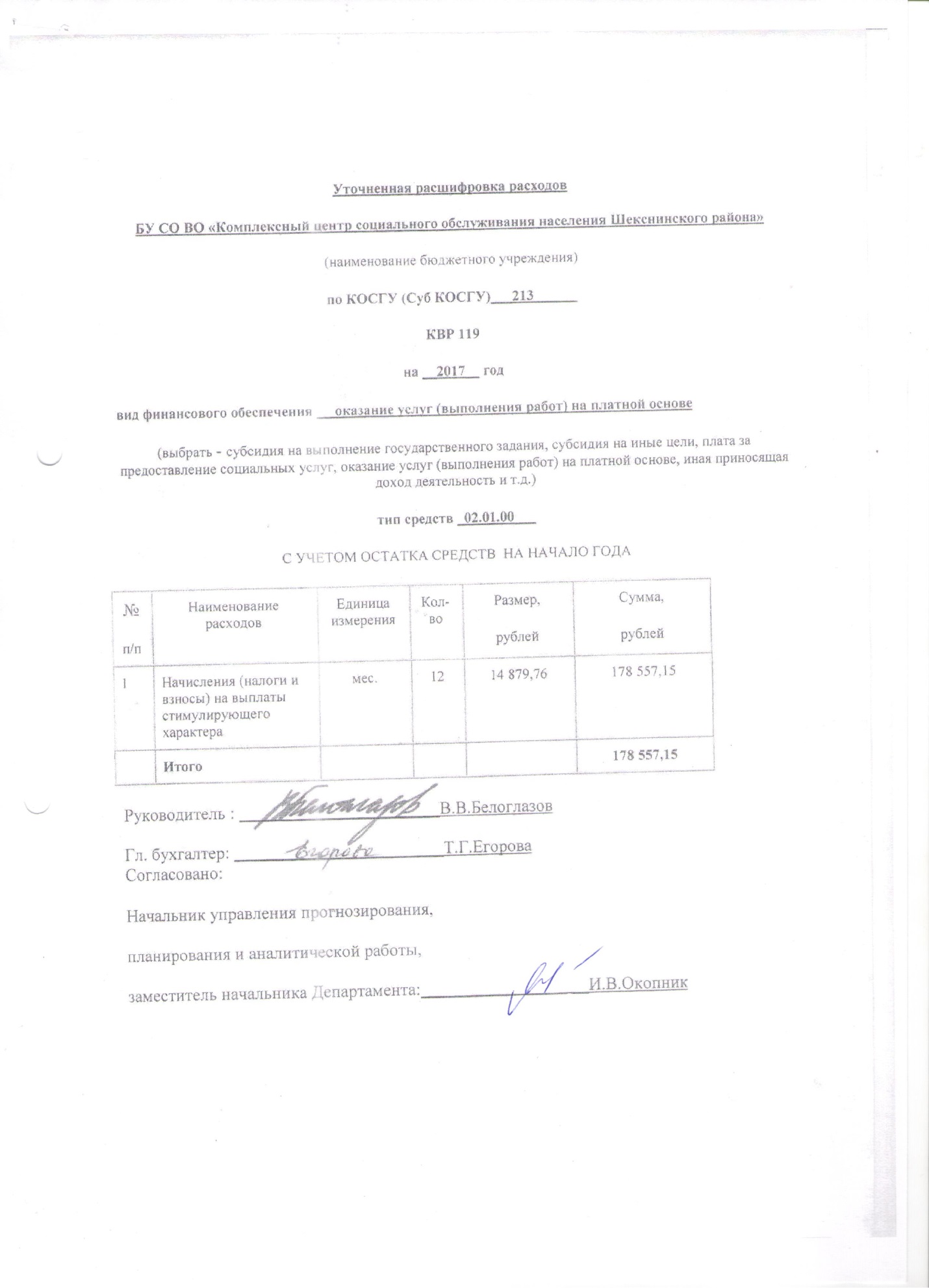 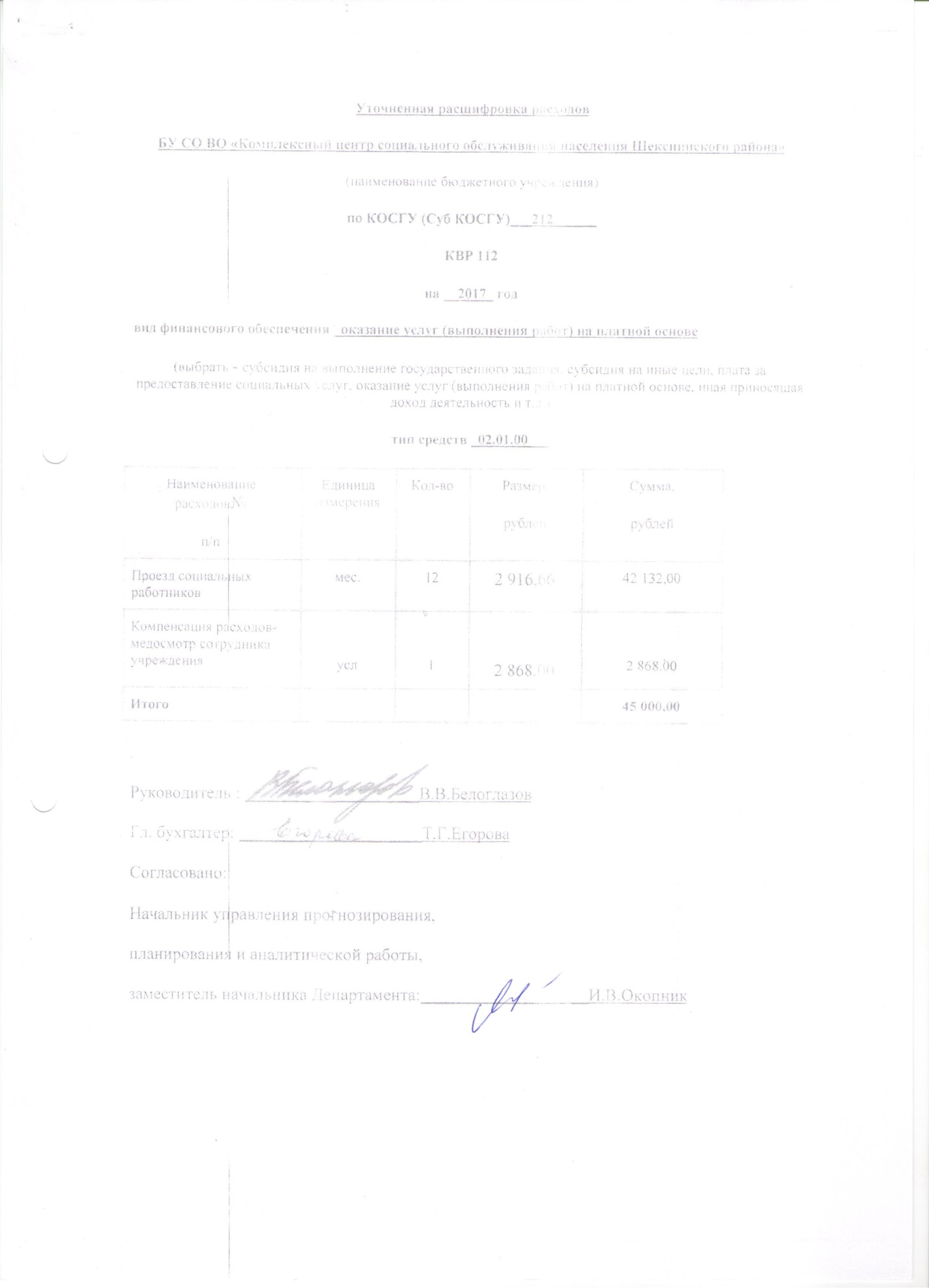 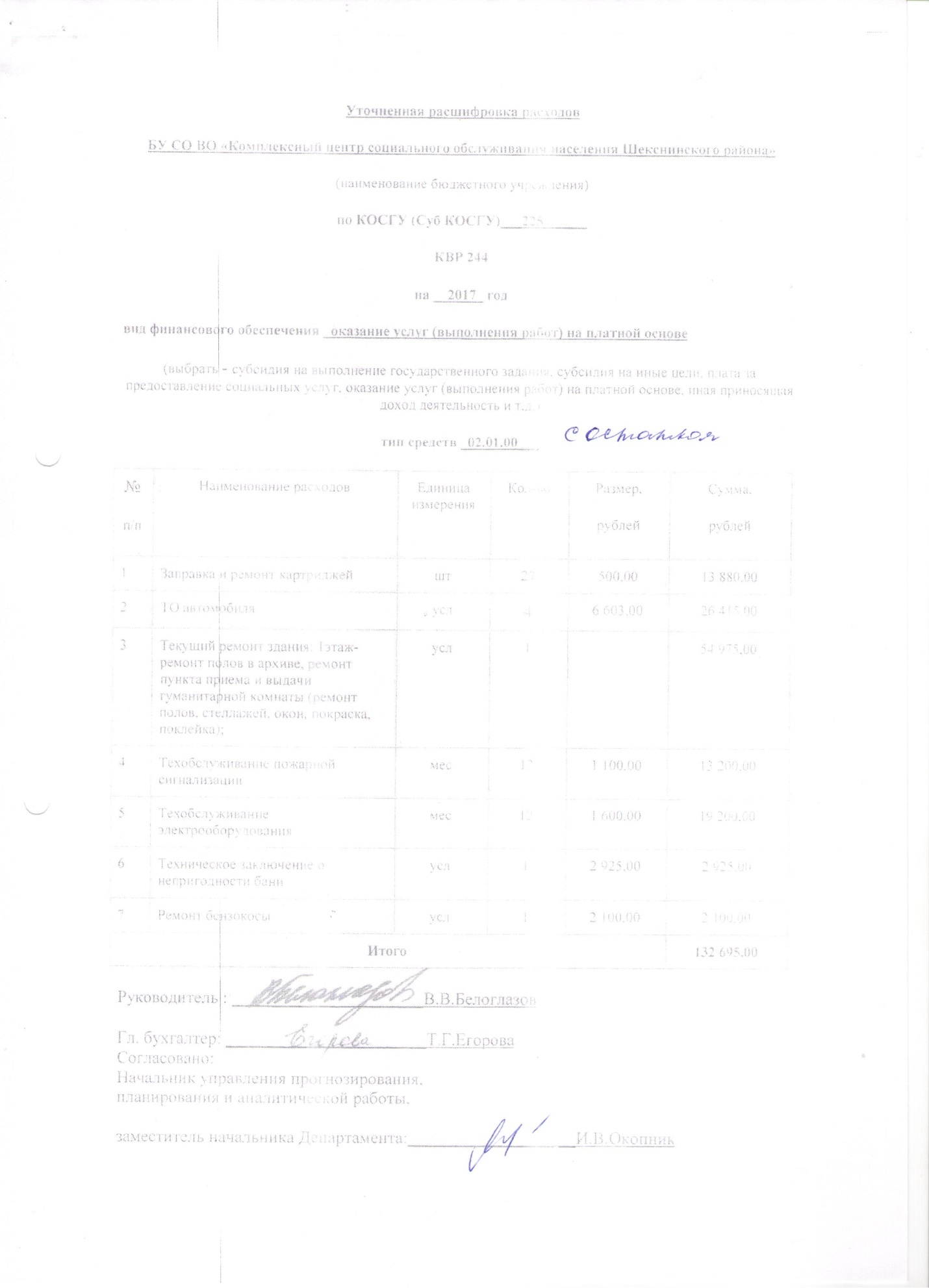 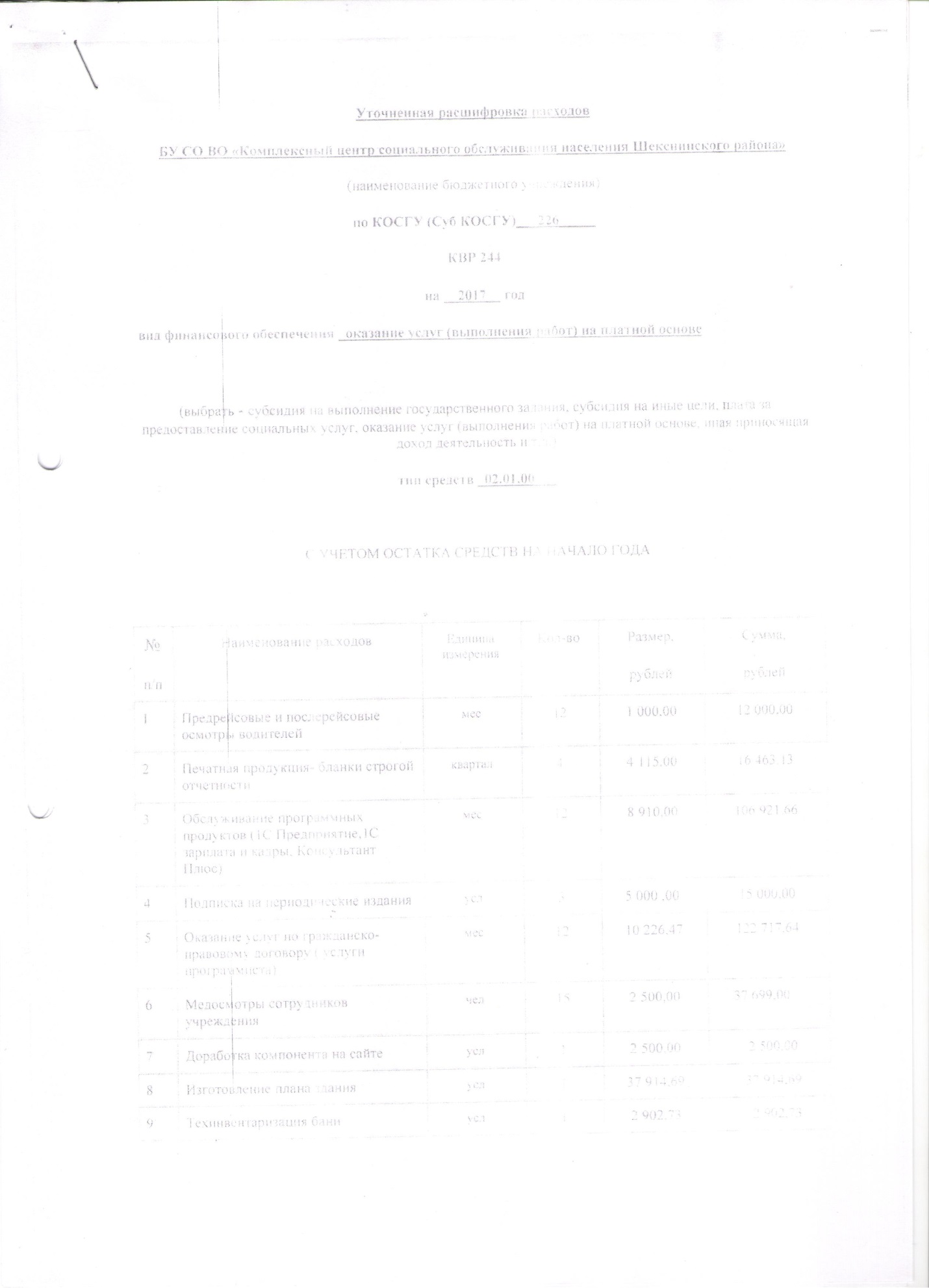 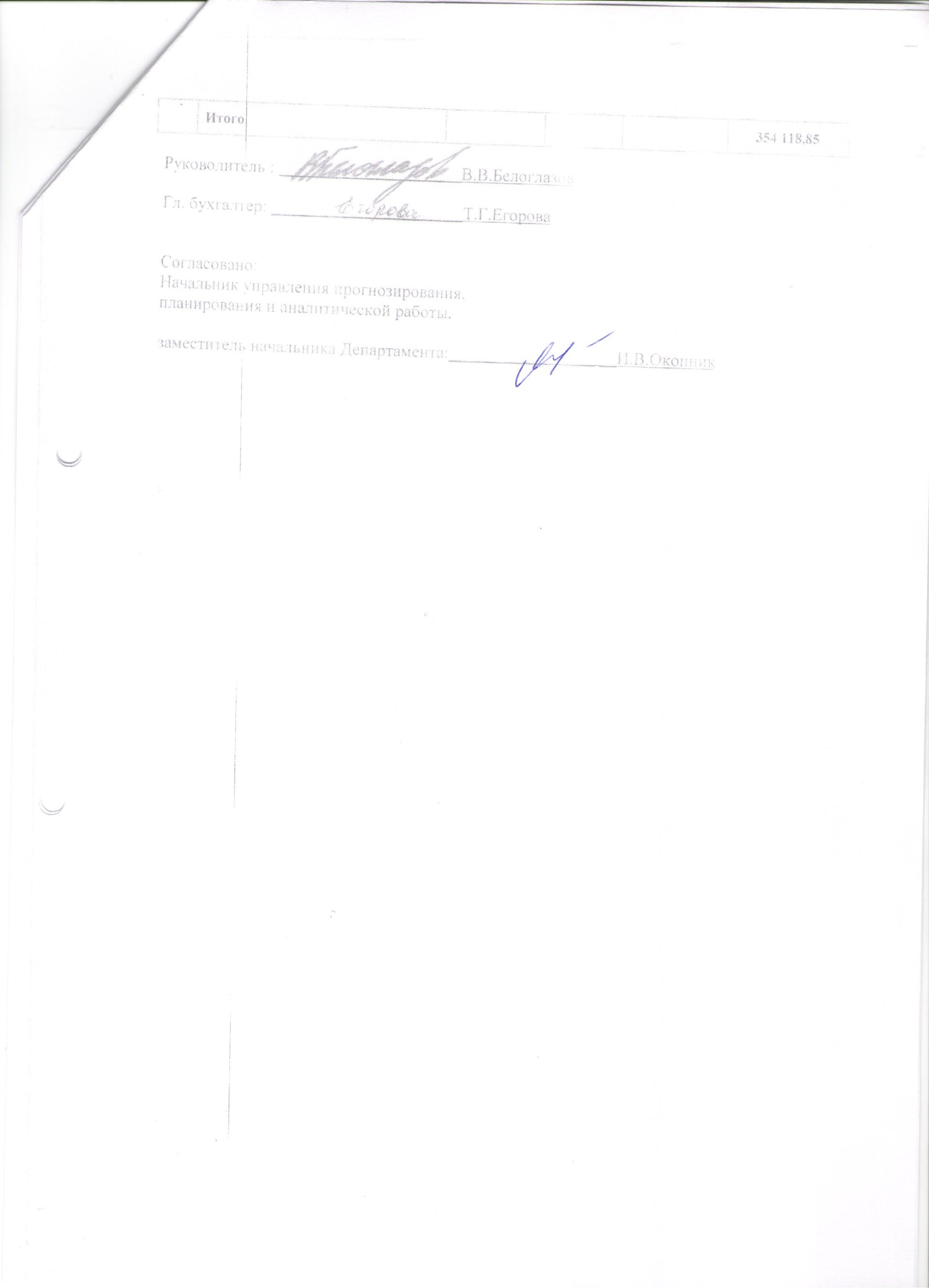 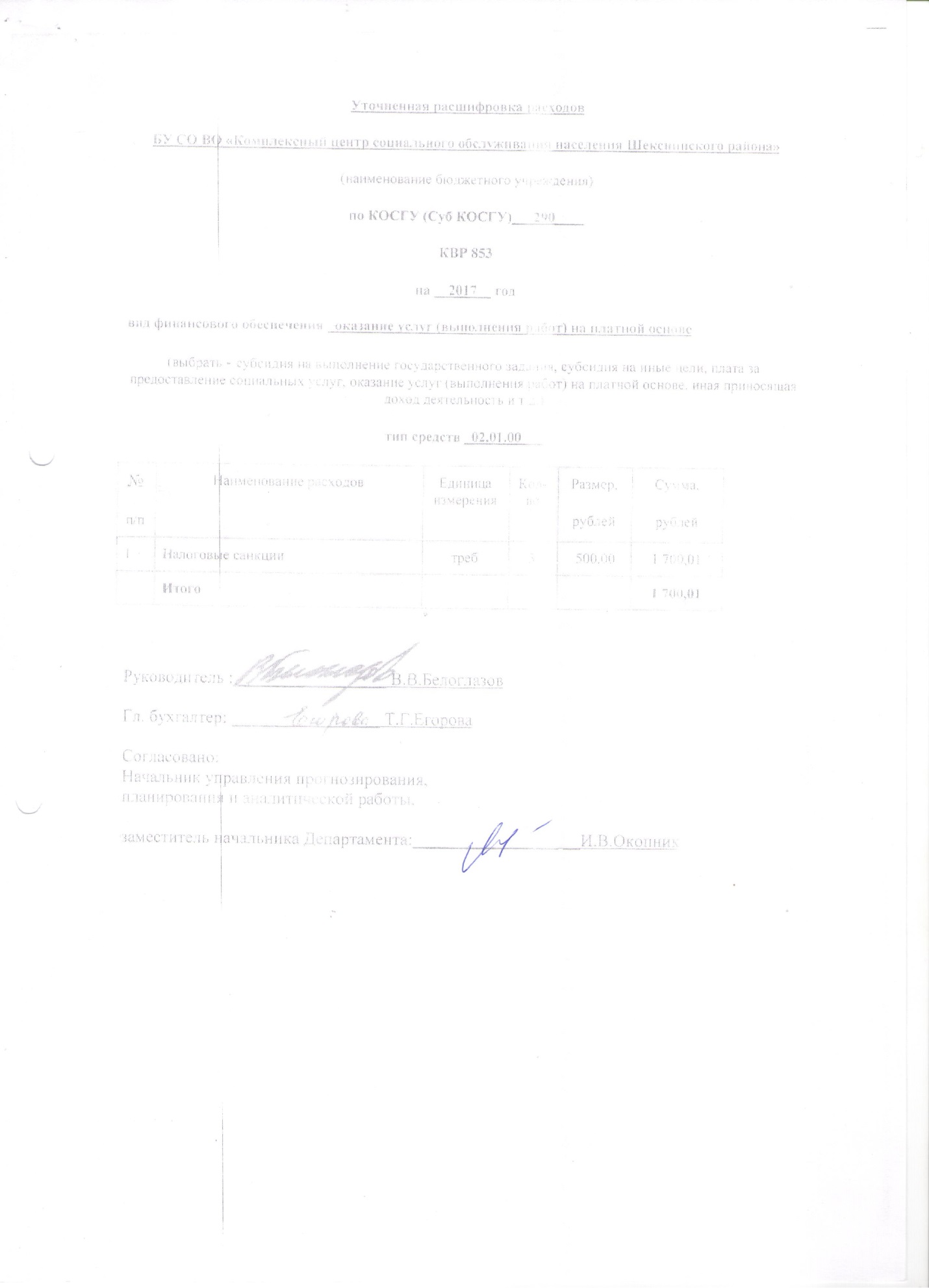 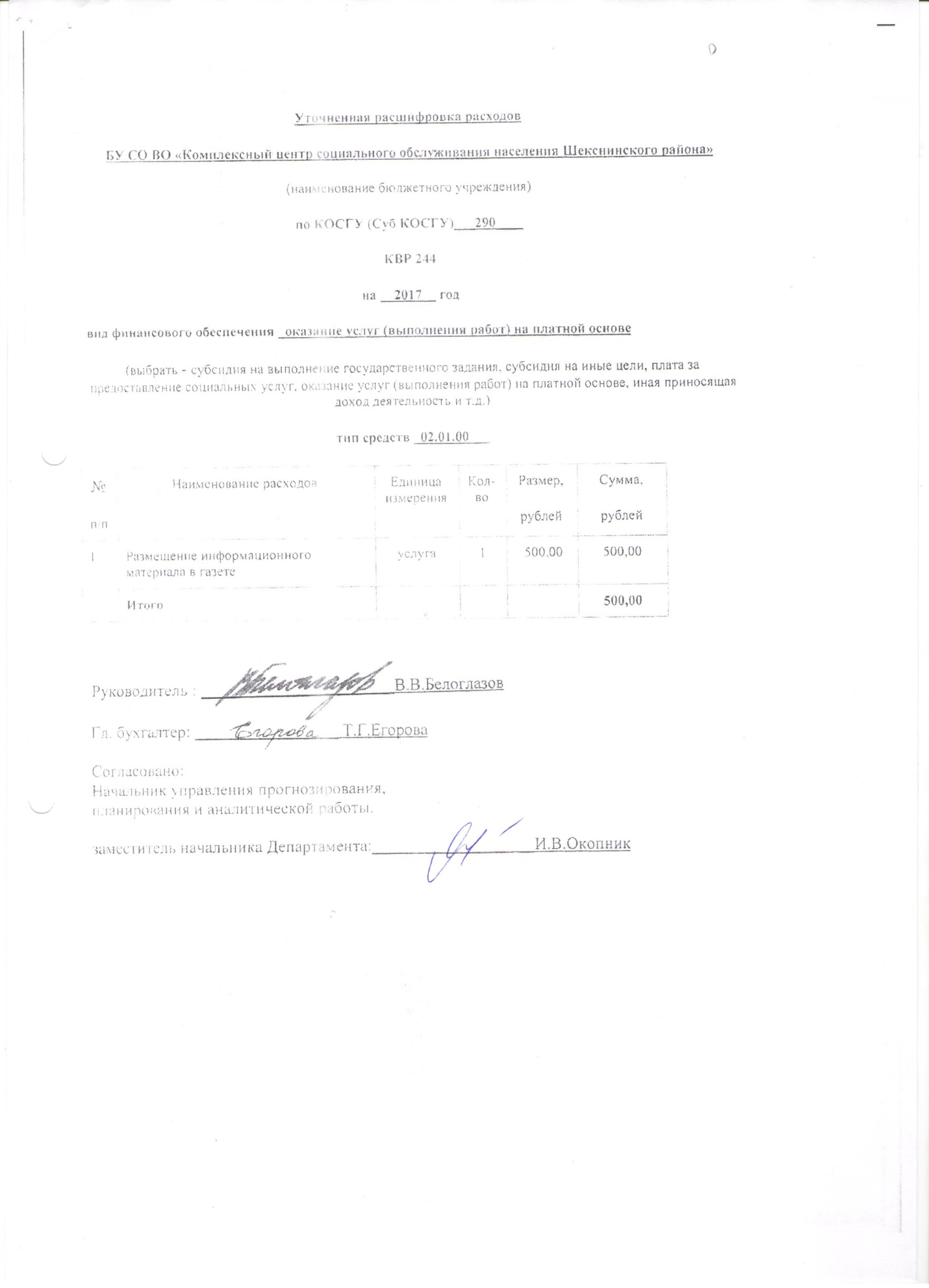 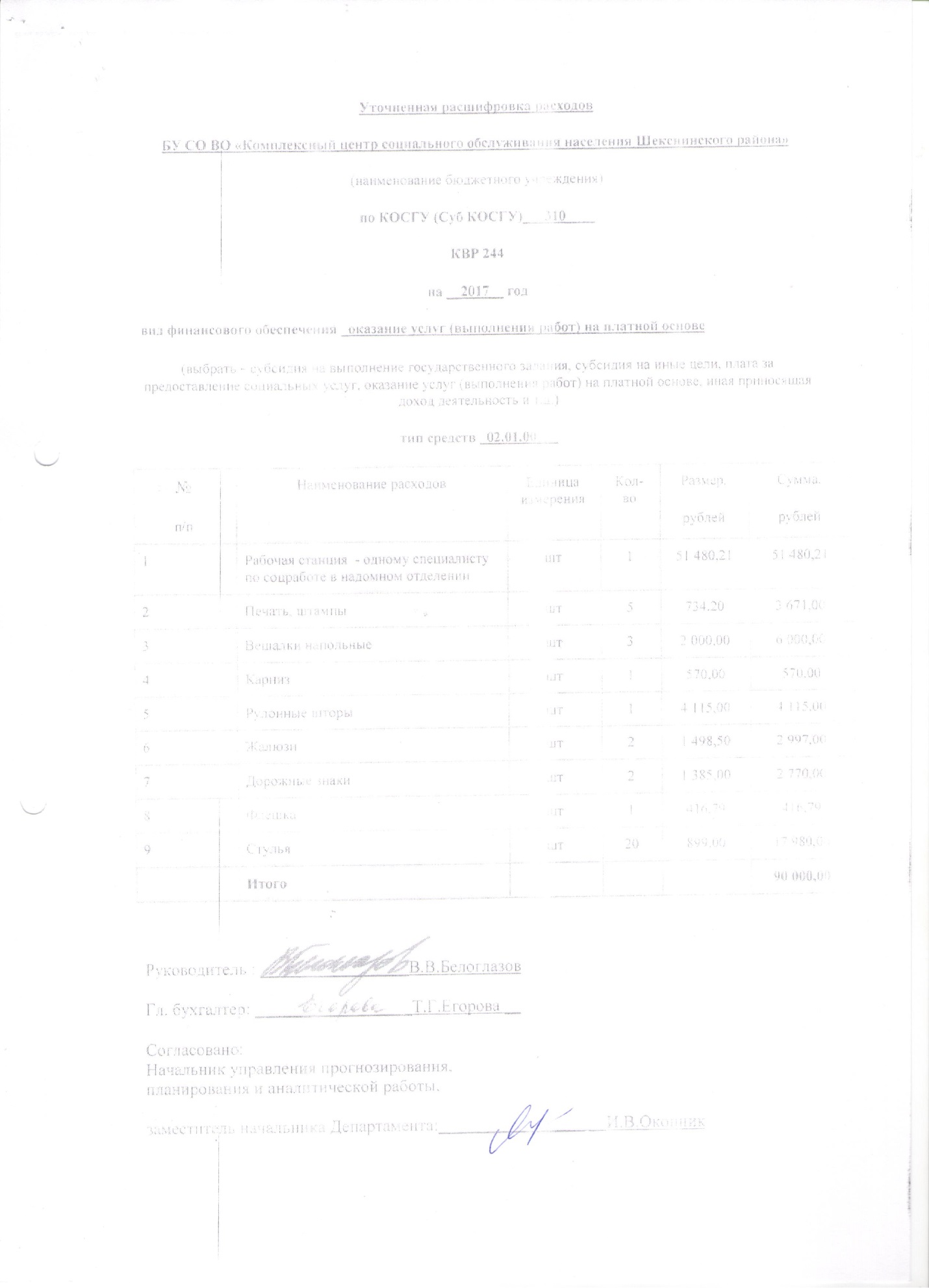 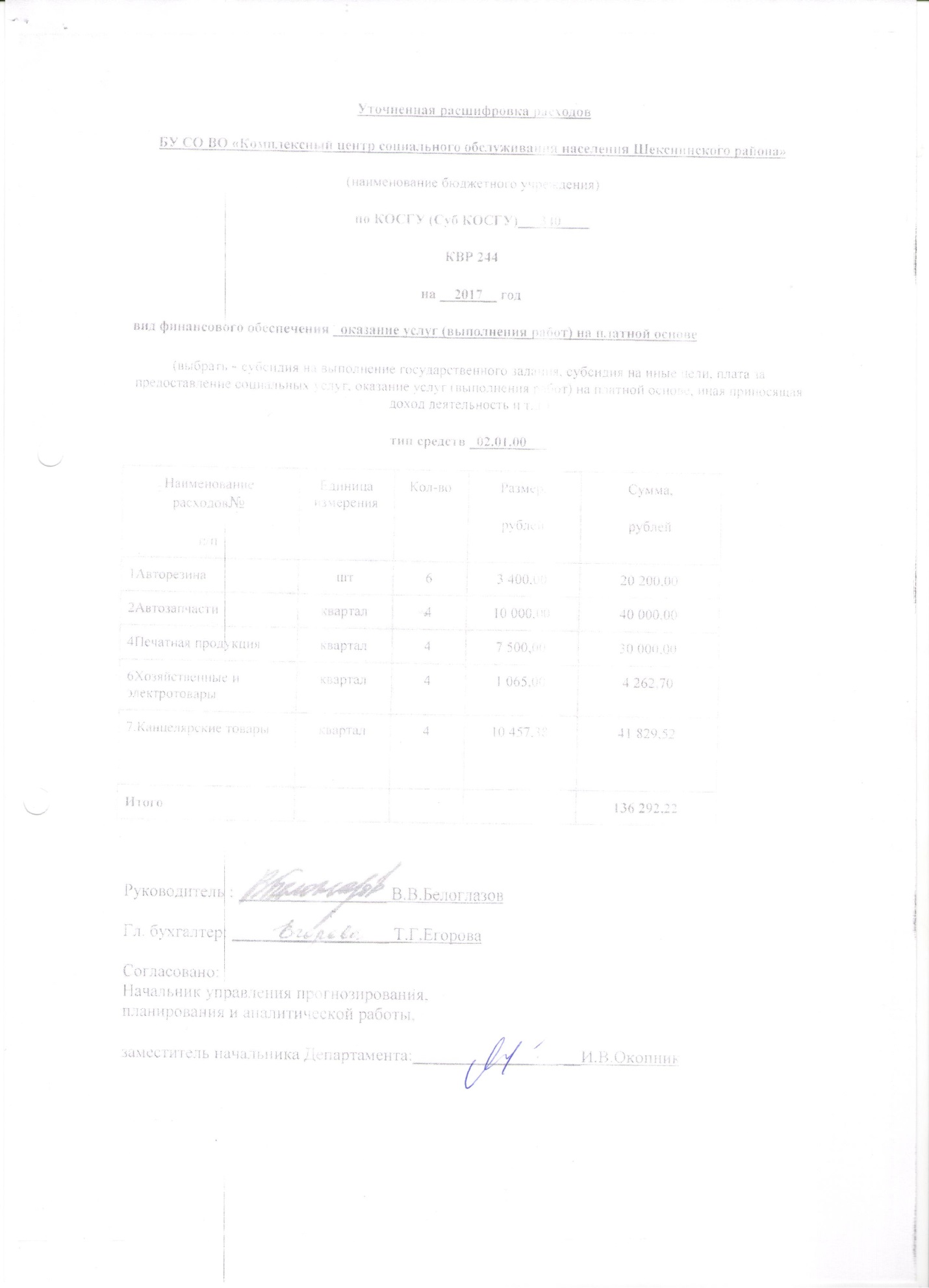 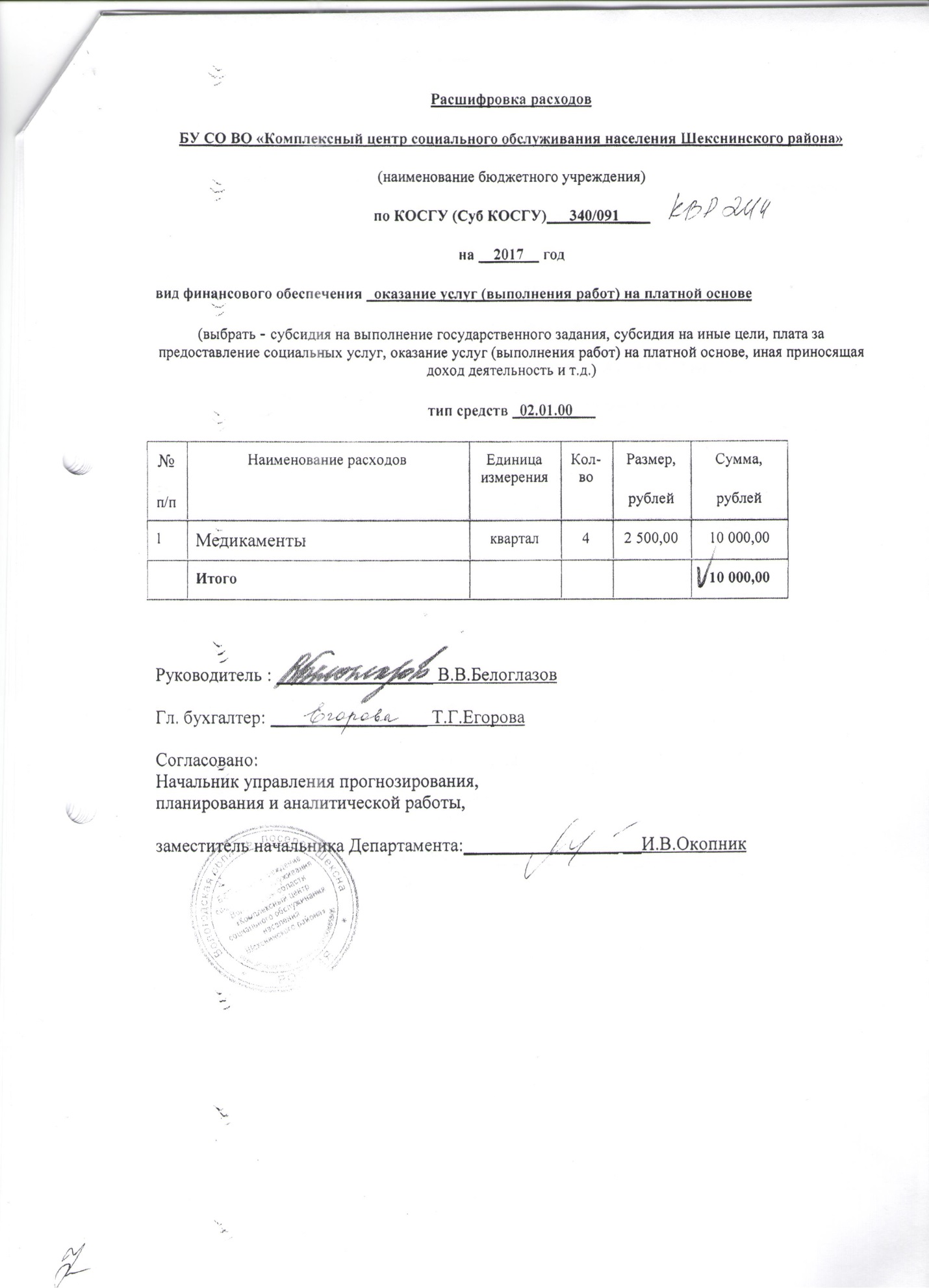 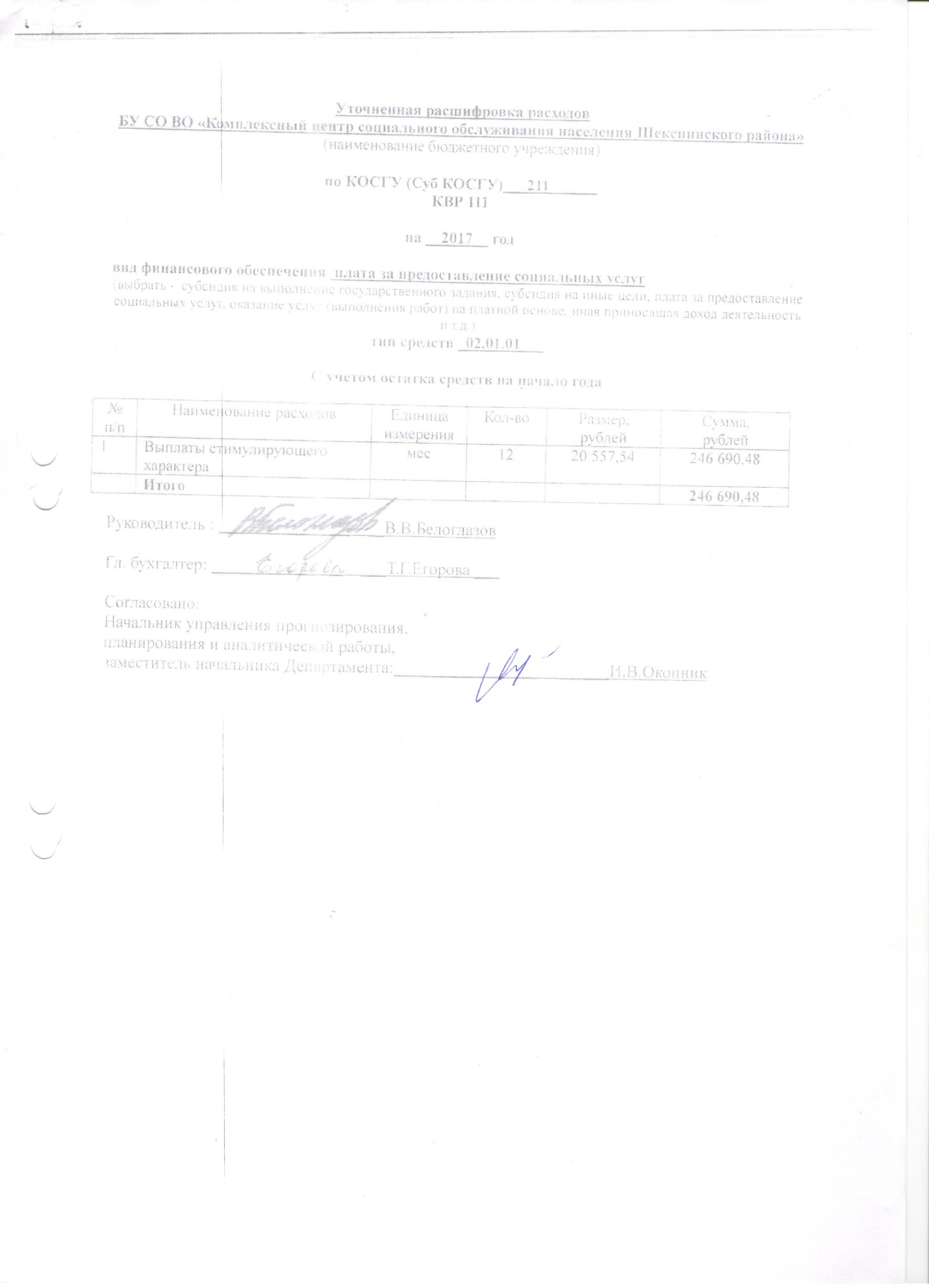 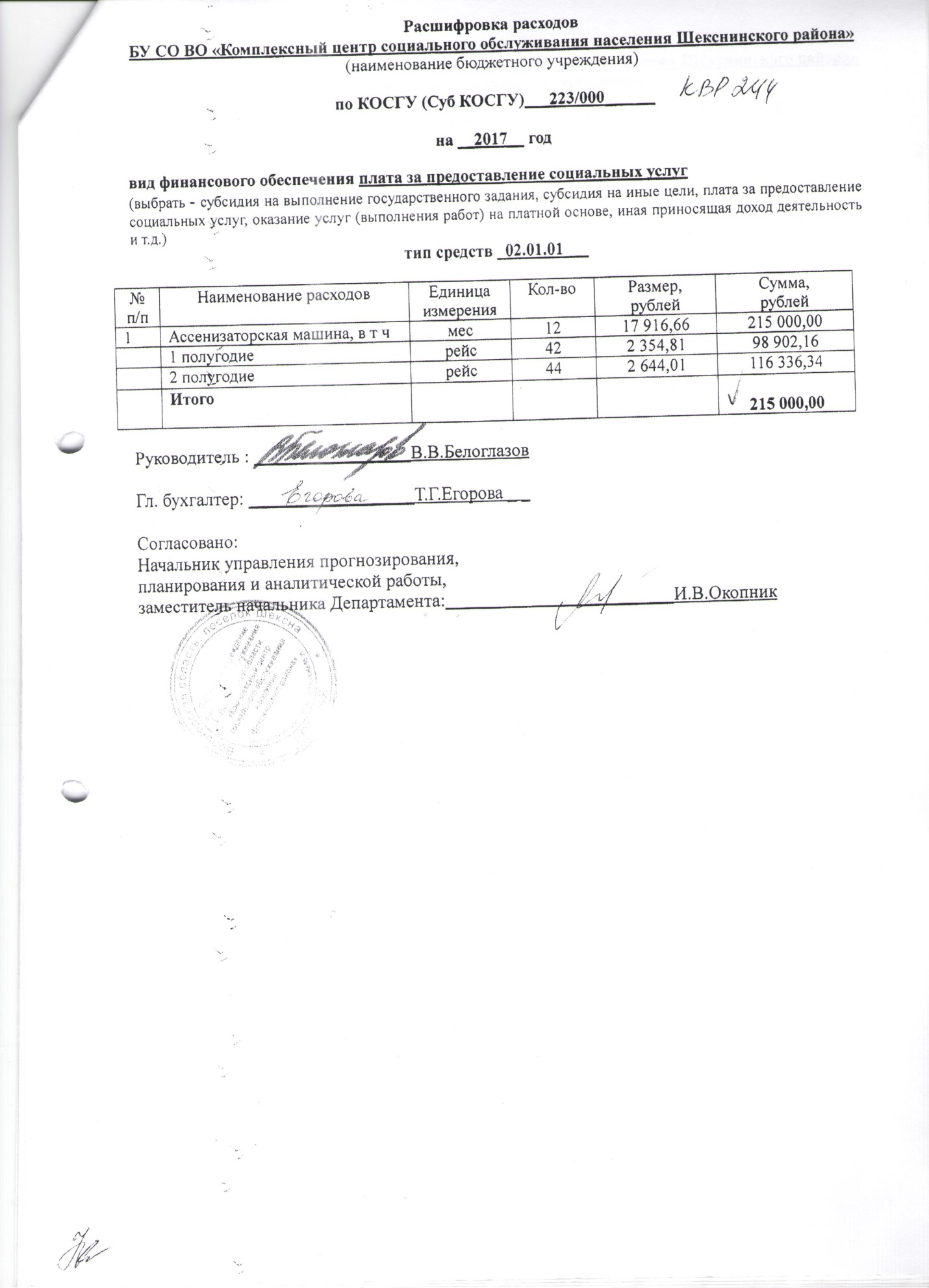 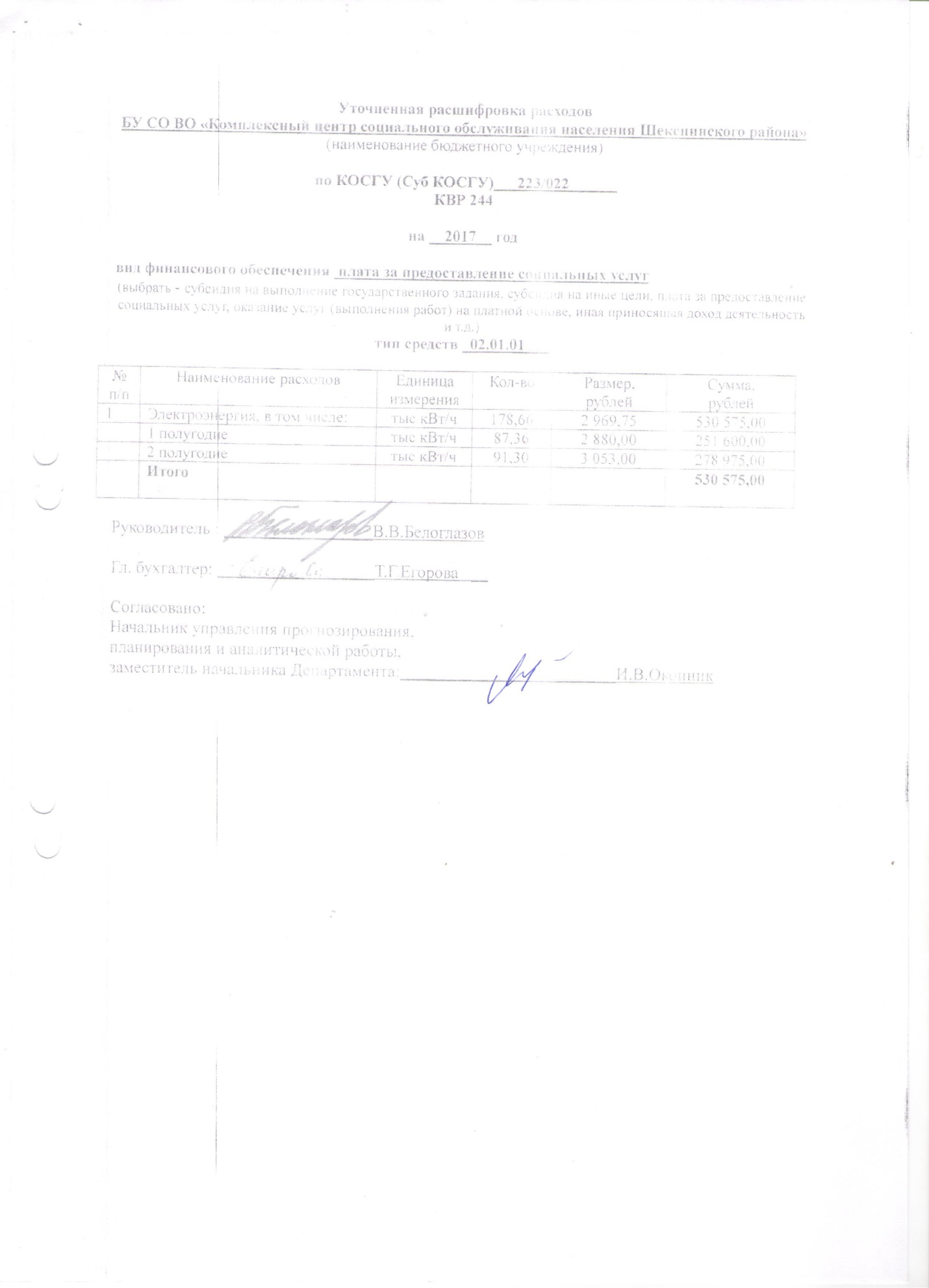 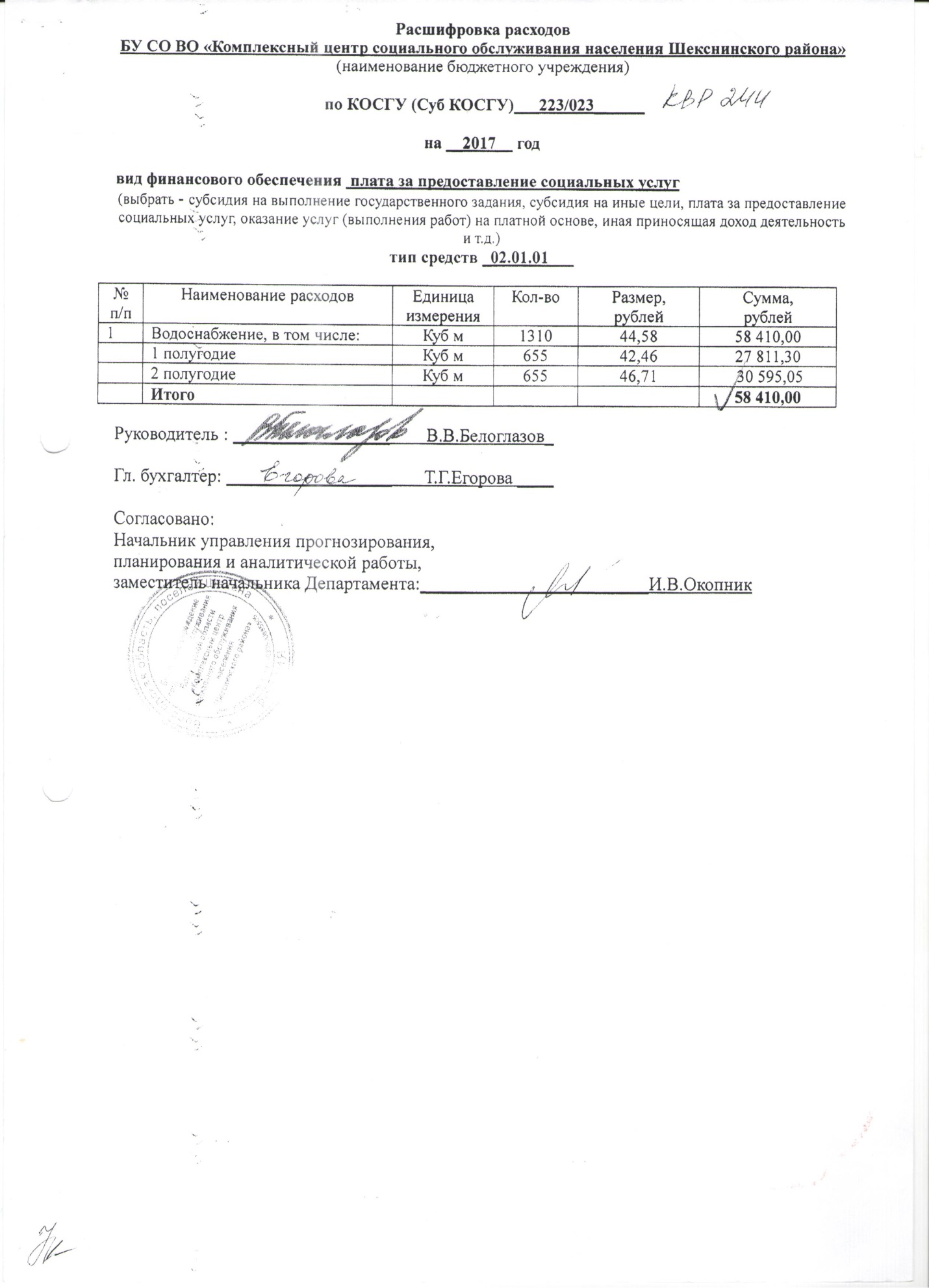 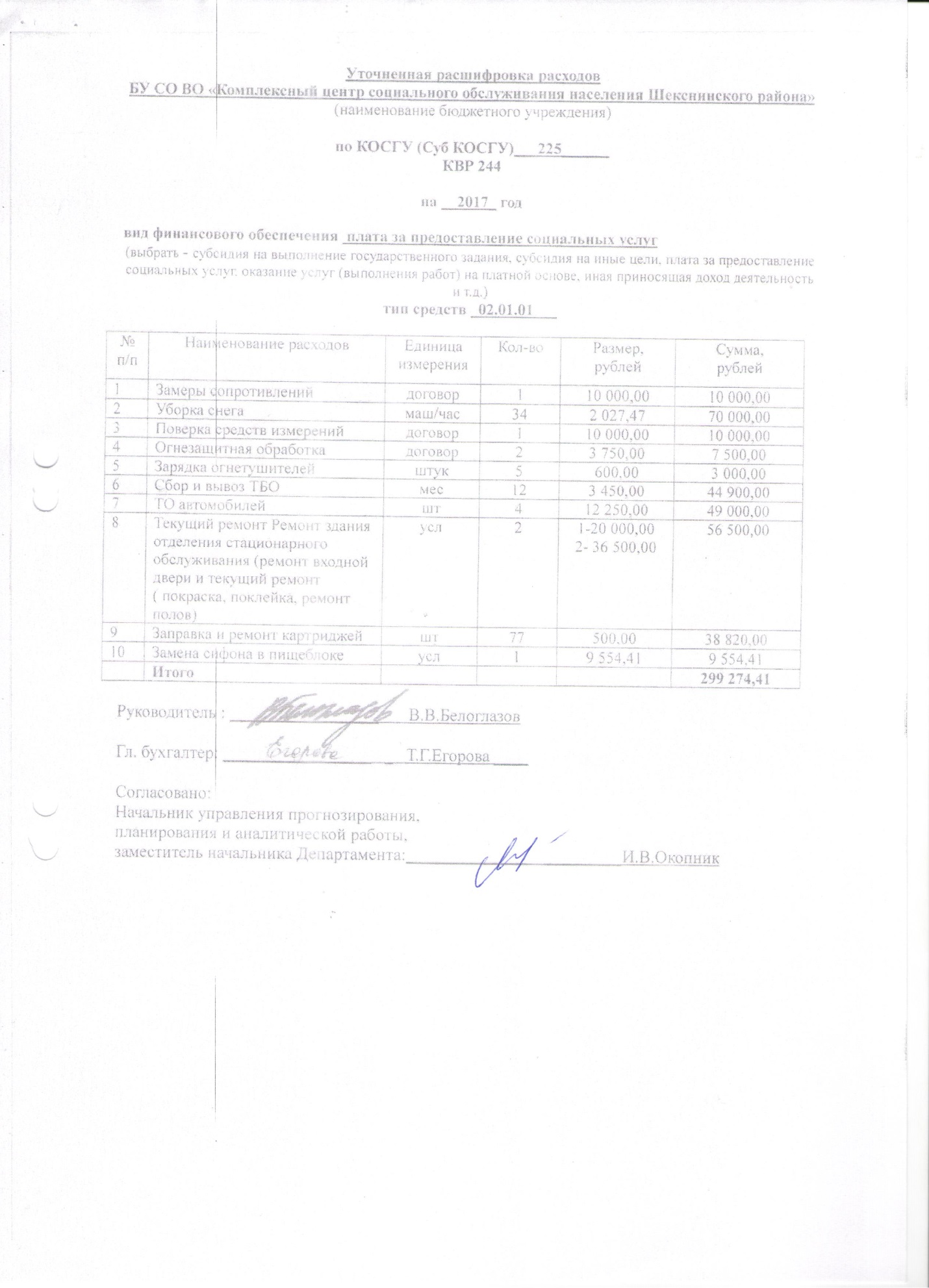 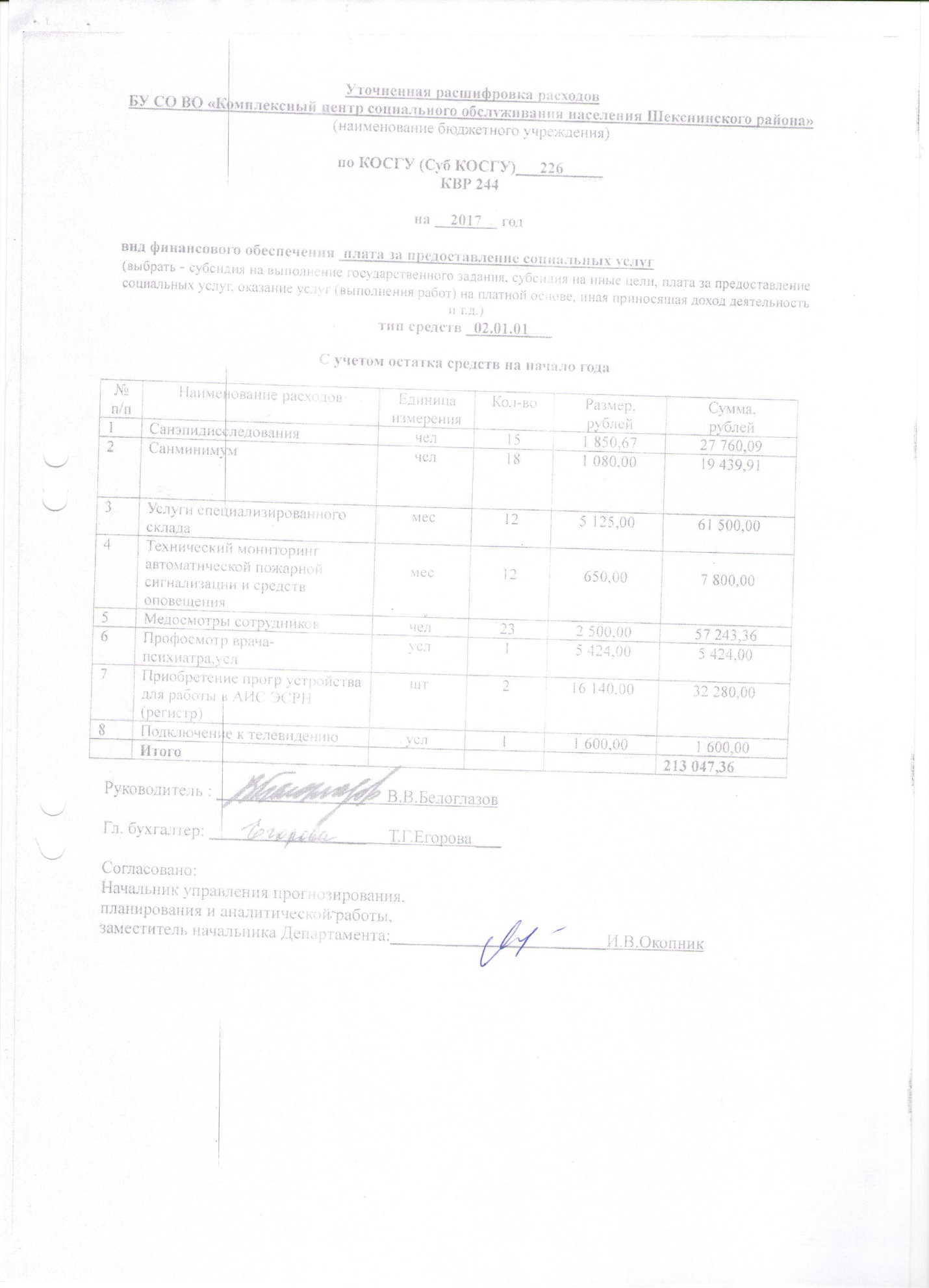 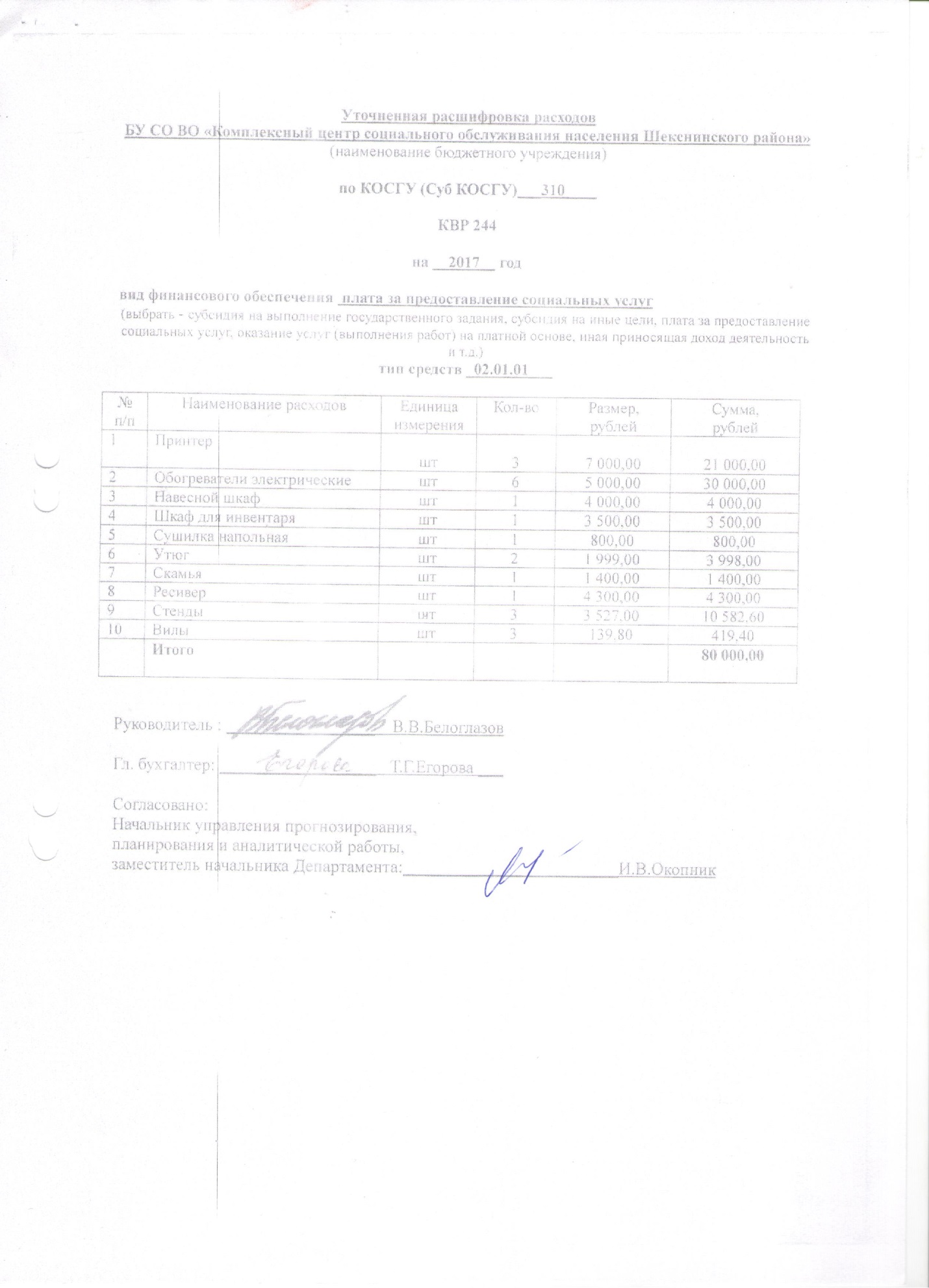 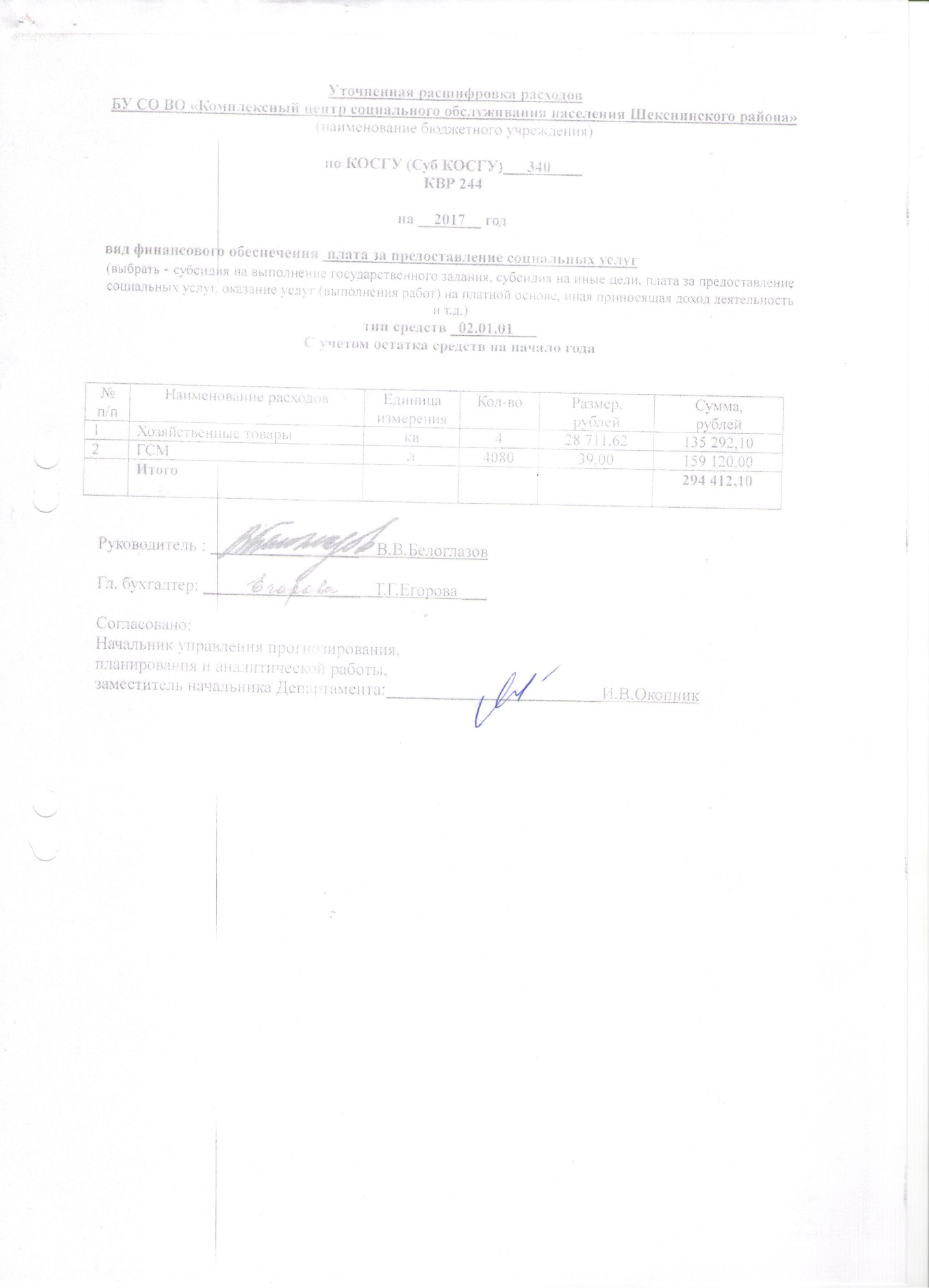 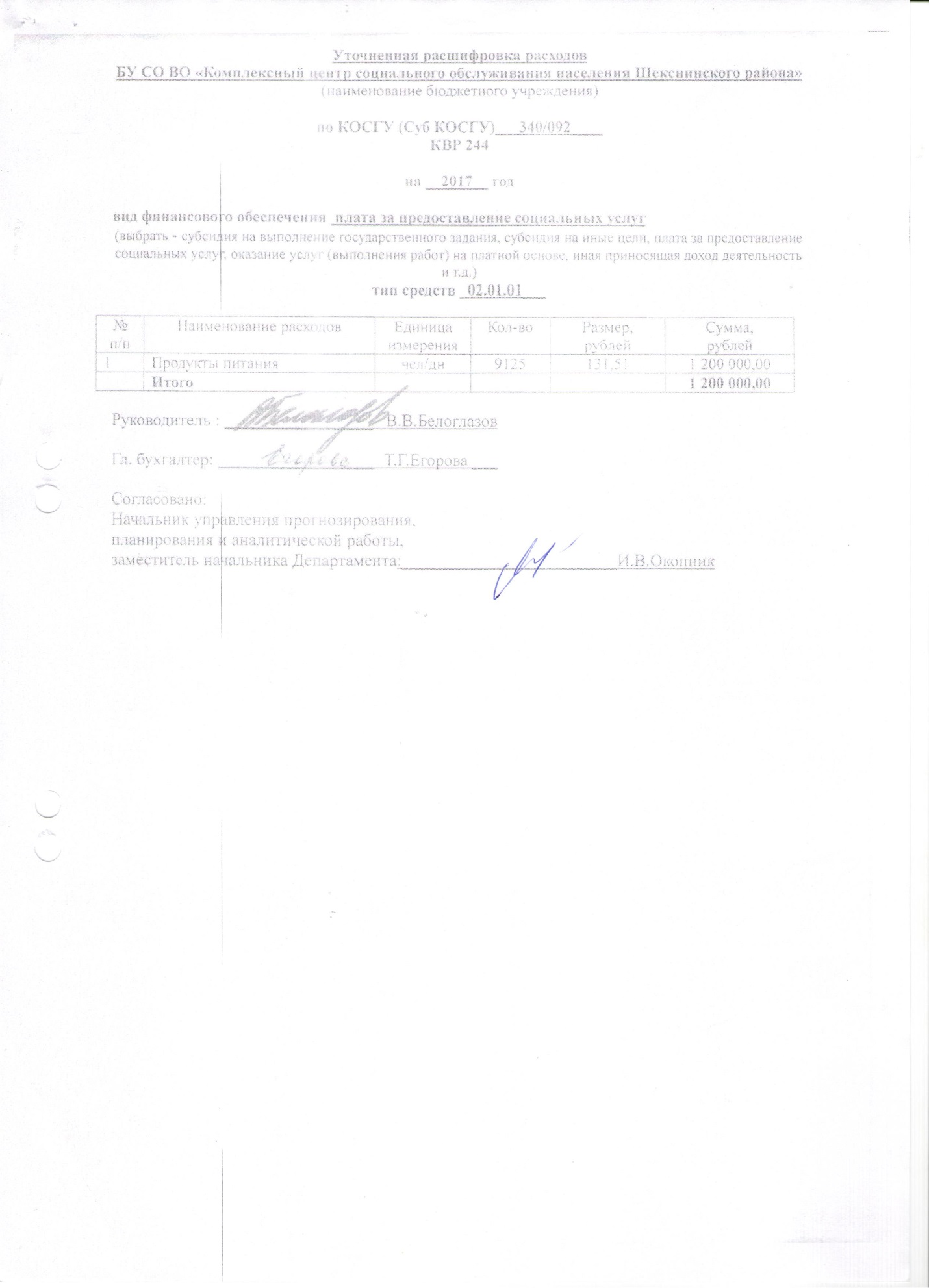 Наименование показателя№п/пСумма(рублей)1.Нефинансовые активы, всего:19776539,801.1из них:недвижимое имущество, всего:12291532,39       в том числе:       остаточная стоимость5588520,06особо ценное движимое имущество, всего3309936,98       в том числе:       остаточная стоимость1153910,171.2.движимое имущество, всего:       4175070,43      в том числе:                     остаточная стоимость1004041,761.3.Материальные запасы899000,262. Финансовые активы, всего:313243,012.1.из них:денежные средства учреждения313243,012.2.дебиторская задолженность по доходам2.3.дебиторская задолженность по выданным авансам418,702.4.дебиторская задолженность с подотчетными лицами-2.5.расчеты по недостачам-3.Обязательства, всего29698,143.1.из них:кредиторская задолженность, всего:29698,14в том числе:просроченная кредиторская задолженность-3.2.расчеты  по платежам в бюджеты-Наименование показателяКод строкиГод начала закупкиСумма выплат по расходам на закупку товаров, работ и услуг всего на закупки в соответствии с Федеральным законом*, рублейСумма выплат по расходам на закупку товаров, работ и услуг всего на закупки в соответствии с Федеральным законом*, рублейСумма выплат по расходам на закупку товаров, работ и услуг всего на закупки в соответствии с Федеральным законом*, рублейНаименование показателяКод строкиГод начала закупкина 2017 год очередной финансовый годна 2018 год 1-ый год планового периодана 2019 год2-ой год планового периода123456Выплаты по расходам на закупку товаров, работ, услуг всего:0001X421850948452005120000в том числе: на оплату контрактов заключенных до начала очередного финансового года:1001Xна закупку товаров работ, услуг по году начала закупки:2001421850948452005120000Наименование  услуги№ п/пЕдиницаизмеренияОбъем государственной услуги (работы)1. Предоставление социального обслуживания в стационарной форме  чел272. Предоставление социального обслуживания в форме на дому2. Предоставление социального обслуживания в форме на домучел3323. Предоставление социального обслуживания в полустационарной форме, в том числе:чел7882   3.1. Предоставление срочных социальных услуг7767   3.2 Предоставление социальных услуг в полустационарной форме (гражданин при наличии ребенка или детей (в том числе находящихся под опекой, попечительством), испытывающих трудности в социальной адаптации 85   3.3 Предоставление социальных услуг в полустационарной форме (гражданин при наличии внутрисемейного конфликта, в том числе с лицами с наркотической или алкогольной зависимостью, лицами, имеющими пристрастие к азартным играм, лицами страдающими психическими расстройствами, наличие насилия в семье)30Итого:8241Наименование показателяКод строкиГод начала закупкиСумма выплат по расходам на закупку товаров, работ и услуг всего на закупки в соответствии с Федеральным законом*, рублейСумма выплат по расходам на закупку товаров, работ и услуг всего на закупки в соответствии с Федеральным законом*, рублейСумма выплат по расходам на закупку товаров, работ и услуг всего на закупки в соответствии с Федеральным законом*, рублейНаименование показателяКод строкиГод начала закупкина 2017 год очередной финансовый годна 2018 год 1-ый год планового периодана 2019 год2-ой год планового периода123456Выплаты по расходам на закупку товаров, работ, услуг всего:0001X421850948452005120000в том числе: на оплату контрактов заключенных до начала очередного финансового года:1001Xна закупку товаров работ, услуг по году начала закупки:2001421850948452005120000